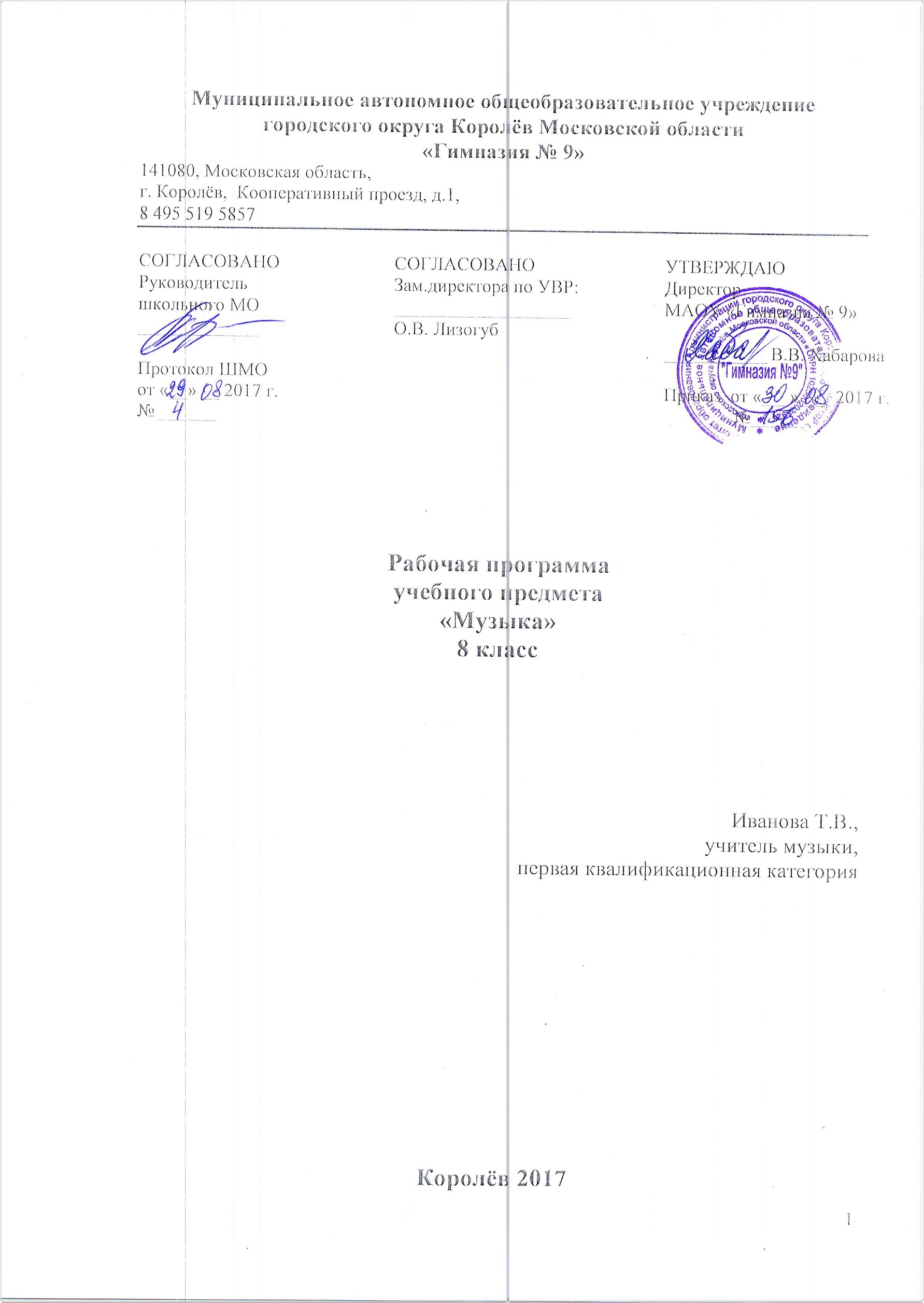 Пояснительная запискаРабочая программа по учебному предмету «Музыка» 8 класс, составлена в соответствии с требованиями Федерального государственного образовательного стандарта основного общего образования на основе примерной основной образовательной программы основного общего образования , с учётом примерной программы по музыке Сергеевой Г.П., Критской Е.Д. «Музыка 5 – 7 классы», «Искусство 8 - 9 класс » издательство « Просвещение».В условиях перехода на новый учебник « Музыка» для 8 класса авторского коллектива Сергеевой Г.П., Критской Е.Д.,, для сохранения преемственности музыки в основной школе (5 – 8 классы), рабочая программа составлена на основе УМК «Искусство 8 – 9 классы» авторского коллектива Сергеевой Г.П., Критской Е.Д., Кашековой И.Э., М.: «Просвещение».В данной программе нашли отражение изменившиеся социокультурные условия деятельности современных образовательных организаций, потребности педагогов-музыкантов в обновлении содержания и новые технологии общего музыкального образования. В большой степени программа ориентирована на реализацию компенсаторной функции искусства: восстановление эмоционально-энергетического тонуса подростков, снятие нервно-психических перегрузок учащихся.Цель массового музыкального образования и воспитания — развитие музыкальной культуры школьников как неотъемлемой части духовной культуры — наиболее полно отражает заинтересованность современного общества в возрождении духовности, обеспечивает формирование целостного мировосприятия учащихся, их умения ориентироваться в жизненном информационном пространстве.ЛИЧНОСТНЫЕ, МЕТАПРЕДМЕТНЫЕ И ПРЕДМЕТНЫЕРЕЗУЛЬТАТЫ ОСВОЕНИЯ УЧЕБНОГО ПРЕДМЕТАИзучение курса «Музыка» в основной школе обеспечивает определённые результаты.Личностные результаты отражаются в индивидуальных качественных свойствах учащихся, которые они должны приобрести в процессе освоения учебного предмета «Музыка»:У учащегося будут сформированы:— чувство гордости за свою Родину, российский народ и историю России, осознание своей этнической и национальной принадлежности; знание культуры своего народа, своего края, основ культурного наследия народов России и человечества; усвоение традиционных ценностей многонационального российского общества;— целостный, социально ориентированный взгляд на мир в его органичном единстве и разнообразии природы, народов, культур и религий;— ответственное отношение к учёбе, готовность и способность к саморазвитию и самообразованию на основе мотивации к обучению и познанию;— уважительное отношение к иному мнению, истории и культуре других народов; готовность и способность вести диалог с другими людьми и достигать в нём взаимопонимания; этические чувства доброжелательности и эмоционально-нравственной отзывчивости, понимание чувств других людей и сопереживание им;— компетентность в решении моральных проблем на основе личностного выбора, осознанное и ответственное отношение к собственным поступкам;— коммуникативная компетентность в общении и сотрудничестве со сверстниками, старшими и младшими в образовательной, общественно полезной, учебно-исследовательской, творческой и других видах деятельности.Учащийся получит возможность сформировать:— участие в общественной жизни школы в пределах возрастных компетенций с учётом региональных и этнокультурных особенностей;— признание ценности жизни во всех её проявлениях и необходимости ответственного, бережного отношения к окружающей среде;— принятие ценности семейной жизни, уважительное и заботливое отношение к членам своей семьи;— эстетические потребности, ценности и чувства, эстетическое сознание как результат освоения художественного наследия народов России и мира, творческой деятельности музыкально-эстетического характера.Метапредметные результаты характеризуют уровень сформированности универсальных учебных действий, проявляющихся в познавательной и практической деятельности учащихся:Учащийся научится:— умение самостоятельно ставить новые учебные задачи на основе развития познавательных мотивов и интересов;— умение самостоятельно планировать альтернативные пути достижения целей, осознанно выбирать наиболее эффективные способы решения учебных и познавательных задач;— умение анализировать собственную учебную деятельность, адекватно оценивать правильность или ошибочность выполнения учебной задачи и собственные возможности её решения, вносить необходимые коррективы для достижения запланированных результатов;— владение основами самоконтроля, самооценки, умение принимать решения и осуществлять осознанный выбор в учебной и познавательной деятельности;— умение определять понятия, обобщать, устанавливать аналогии, классифицировать, самостоятельно выбирать основания и критерии для классификации; умение устанавливатьпричинно-следственные связи, размышлять, рассуждать и делать выводы;— осмысленное чтение текстов различных стилей и жанров.Учащийся получит возможность научиться:— умение создавать, применять и преобразовывать знаки и символы, модели и схемы для решения учебных и познавательных задач;— умение организовывать учебное сотрудничество и совместную деятельность с учителем и сверстниками: определять цели, распределять функции и роли участников, например в художественном проекте, взаимодействовать и работать в группе;— формирование и развитие компетентности в области использования ИКТ; стремление к самостоятельному общению с искусством и художественному самообразованию.Предметные результаты обеспечивают успешное обучениена следующей ступени общего образования и отражают:— сформированность основ музыкальной культуры школьника как неотъемлемой части его общей духовной культуры;— сформированность потребности в общении с музыкой для дальнейшего духовно-нравственного развития, социализации, самообразования, организации содержательного культурного досуга на основе осознания роли музыки в жизни отдельного человека и общества, в развитии мировой культуры;— развитие общих музыкальных способностей школьников (музыкальной памяти и слуха), а также образного и ассоциативного мышления, фантазии и творческого воображения, эмоционально-ценностного отношения к явлениям жизни и искусства на основе восприятия и анализа художественного образа;— сформированность мотивационной направленности на продуктивную музыкально-творческую деятельность (слушание музыки, пение, инструментальное музицирование, драматизация музыкальных произведений, импровизация, музыкально-пластическое движение и др.);— уровень эстетического отношения к миру, критического восприятия музыкальной информации, развития творческих способностей в многообразных видах музыкальной деятельности, связанной с театром, кино, литературой, живописью;— расширение музыкального и общего культурного кругозора; воспитание музыкального вкуса, устойчивого интересах музыке своего народа и других народов мира, классическому и современному музыкальному наследию;— овладение основами музыкальной грамотности: способностью эмоционально воспринимать музыку как живое образное искусство в его взаимосвязи с жизнью, специальной терминологией и ключевыми понятиями музыкального искусства, элементарной нотной грамотой в рамках изучаемого курса;— приобретение устойчивых навыков самостоятельной, целенаправленной и содержательной музыкально-учебной деятельности, включая ИКТ;— сотрудничество в ходе реализации коллективных творческих проектов, решения различных музыкально-творческих задач.Ученик  научится:​ понимать значение интонации в музыке как носителя образного смысла;​ анализировать средства музыкальной выразительности: мелодию, ритм, темп, динамику, лад;​ определять характер музыкальных образов (лирических, драматических, героических, романтических, эпических);​ выявлять общее и особенное при сравнении музыкальных произведений на основе полученных знаний об интонационной природе музыки;​ понимать жизненно-образное содержание музыкальных произведений разных жанров;​ различать и характеризовать приемы взаимодействия и развития образов музыкальных произведений;​ различать многообразие музыкальных образов и способов их развития;​ производить интонационно-образный анализ музыкального произведения;​ понимать основной принцип построения и развития музыки;​ анализировать взаимосвязь жизненного содержания музыки и музыкальных образов;​ размышлять о знакомом музыкальном произведении, высказывая суждения об основной идее, средствах ее воплощения, интонационных особенностях, жанре, исполнителях;​ понимать значение устного народного музыкального творчества в развитии общей культуры народа;​ определять основные жанры русской народной музыки: былины, лирические песни, частушки, разновидности обрядовых песен;​ понимать специфику перевоплощения народной музыки в произведениях композиторов;​ понимать взаимосвязь профессиональной композиторской музыки и народного музыкального творчества;​ распознавать художественные направления, стили и жанры классической и современной музыки, особенности их музыкального языка и музыкальной драматургии;​ определять основные признаки исторических эпох, стилевых направлений в русской музыке, понимать стилевые черты русской классической музыкальной школы;​ определять основные признаки исторических эпох, стилевых направлений и национальных школ в западноевропейской музыке;​ узнавать характерные черты и образцы творчества крупнейших русских и зарубежных композиторов;​ выявлять общее и особенное при сравнении музыкальных произведений на основе полученных знаний о стилевых направлениях;​ различать жанры вокальной, инструментальной, вокально-инструментальной, камерно-инструментальной, симфонической музыки;​ называть основные жанры светской музыки малой (баллада, баркарола, ноктюрн, романс, этюд и т.п.) и крупной формы (соната, симфония, кантата, концерт и т.п.);​ узнавать формы построения музыки (двухчастную, трехчастную, вариации, рондо);​ определять тембры музыкальных инструментов;​ называть и определять звучание музыкальных инструментов: духовых, струнных, ударных, современных электронных;​ определять виды оркестров: симфонического, духового, камерного, оркестра народных инструментов, эстрадно-джазового оркестра;​ владеть музыкальными терминами в пределах изучаемой темы;​ узнавать на слух изученные произведения русской и зарубежной классики, образцы народного музыкального творчества, произведения современных композиторов;​ определять характерные особенности музыкального языка;​ эмоционально-образно воспринимать и характеризовать музыкальные произведения;​ анализировать произведения выдающихся композиторов прошлого и современности;​ анализировать единство жизненного содержания и художественной формы в различных музыкальных образах;​ творчески интерпретировать содержание музыкальных произведений;​ выявлять особенности интерпретации одной и той же художественной идеи, сюжета в творчестве различных композиторов;​ анализировать различные трактовки одного и того же произведения, аргументируя исполнительскую интерпретацию замысла композитора;​ различать интерпретацию классической музыки в современных обработках;​ определять характерные признаки современной популярной музыки;​ называть стили рок-музыки и ее отдельных направлений: рок- оперы, рок-н-ролла и др.;​ анализировать творчество исполнителей авторской песни;​ выявлять особенности взаимодействия музыки с другими видами искусства;​ находить жанровые параллели между музыкой и другими видами искусств;​ сравнивать интонации музыкального, живописного и литературного произведений;​ понимать взаимодействие музыки, изобразительного искусства и литературы на основе осознания специфики языка каждого из них;​ находить ассоциативные связи между художественными образами музыки, изобразительного искусства и литературы;​ понимать значимость музыки в творчестве писателей и поэтов;​ называть и определять на слух мужские (тенор, баритон, бас) и женские (сопрано, меццо-сопрано, контральто) певческие голоса;​ определять разновидности хоровых коллективов по стилю (манере) исполнения: народные, академические;​ владеть навыками вокально-хорового музицирования;​ применять навыки вокально-хоровой работы при пении с музыкальным сопровождением и без сопровождения (a cappella);​ творчески интерпретировать содержание музыкального произведения в пении;​ участвовать в коллективной исполнительской деятельности, используя различные формы индивидуального и группового музицирования;​ размышлять о знакомом музыкальном произведении, высказывать суждения об основной идее, о средствах и формах ее воплощения;​ передавать свои музыкальные впечатления в устной или письменной форме;​ проявлять творческую инициативу, участвуя в музыкально-эстетической деятельности;​ понимать специфику музыки как вида искусства и ее значение в жизни человека и общества;​ эмоционально проживать исторические события и судьбы защитников Отечества, воплощаемые в музыкальных произведениях;​ приводить примеры выдающихся (в том числе современных) отечественных и зарубежных музыкальных исполнителей и исполнительских коллективов;​ применять современные информационно-коммуникационные технологии для записи и воспроизведения музыки;​ обосновывать собственные предпочтения, касающиеся музыкальных произведений различных стилей и жанров;​ использовать знания о музыке и музыкантах, полученные на занятиях, при составлении домашней фонотеки, видеотеки;использовать приобретенные знания и умения в практической деятельности и повседневной жизни (в том числе в творческой и сценической).Ученик  получит возможность научиться:​ понимать истоки и интонационное своеобразие, характерные черты и признаки, традиций, обрядов музыкального фольклора разных стран мира;​ понимать особенности языка западноевропейской музыки на примере мадригала, мотета, кантаты, прелюдии, фуги, мессы, реквиема;​ понимать особенности языка отечественной духовной и светской музыкальной культуры на примере канта, литургии, хорового концерта;​ определять специфику духовной музыки в эпоху Средневековья;​ распознавать мелодику знаменного распева – основы древнерусской церковной музыки;​ различать формы построения музыки (сонатно-симфонический цикл, сюита), понимать их возможности в воплощении и развитии музыкальных образов;​ выделять признаки для установления стилевых связей в процессе изучения музыкального искусства;​ различать и передавать в художественно-творческой деятельности характер, эмоциональное состояние и свое отношение к природе, человеку, обществу;​ исполнять свою партию в хоре в простейших двухголосных произведениях, в том числе с ориентацией на нотную запись;​ активно использовать язык музыки для освоения содержания различных учебных предметов (литературы, русского языка, математики и др.).СОДЕРЖАНИЕ УЧЕБНОГО ПРЕДМЕТА С УКАЗАНИЕМ ФОРМ ОРГАНИЗАЦИИ УЧЕБНЫХ ЗАНЯТИЙ, ОСНОВНЫХ ВИДОВ УЧЕБНОЙ ДЕЯТЕЛЬНОСТИОсновное содержание музыкального образования в рабочей программе представлено следующими содержательными линиями: «Классика и современность», «Традиции и новаторство в музыке». Предлагаемые содержательные линии нацелены на формирование целостного представления об музыкальном искусстве. Народное искусство как культурно-историческая память предшествующих поколений, основа национальных профессиональных школ. Единство формы и содержания как закономерность и специфика её преломления в народном и профессиональном искусстве. Древние образы и их существование в современном искусстве. Специфика языка народного искусства, взаимосвязь с природой и бытом человека. Многообразие фольклорных традиций мира, их творческое переосмысление в современной культуре. Этническая музыка. Национальное своеобразие и особенности региональных традицийПредлагаемые содержательные линии ориентированы на сохранение преемственности с предметом «Музыка» для начальной школы.Музыка как вид искусства. Интонация — носитель образного смысла. Многообразие интонационно-образных построений. Интонация в музыке как звуковое воплощение художественных идей и средоточие смысла. Средства музыкальной выразительности в создании музыкального образа и характера музыки. Разнообразие вокальной, инструментальной, вокально-инструментальной, камерной, симфонической и театральной музыки. Различные формы построения музыки (двухчастная и трёхчастная, вариации, рондо, сонатно-симфонический цикл, сюита), их возможности в воплощении и развитии музыкальных образов. Круг музыкальных образов (лирические, драматические, героические, романтические, эпические и др.), их взаимосвязь и развитие. Программная музыка. Многообразие связей музыки с литературой. Взаимодействие музыки и литературы в музыкальном театре. Многообразие связей музыки с изобразительным искусством. Взаимодействие музыки и различных видов и жанров изобразительного искусства в музыкальном театре. Портрет в музыке и изобразительном искусстве. Картины природы музыке и изобразительном искусстве. Символика скульптуры, архитектуры, музыки.Музыкальное искусство: исторические эпохи, стилевые направления, национальные школы и их традиции, творчество выдающихся отечественных и зарубежных композиторов. Искусство исполнительской интерпретации в музыке (вокальной и инструментальной).Народное музыкальное творчество. Устное народное музыкальное творчество в развитии общей культуры народа. Характерные черты русской народной музыки. Основные жанры русской народной вокальной и инструментальной музыки. Русские народные музыкальные инструменты. Русская народная музыка: песенное и инструментальное творчество (характерные черты, основные жанры, темы, образы). Народно-песенные истоки русского профессионального музыкального творчества.Музыкальный фольклор разных стран: истоки и интонационное своеобразие, образцы традиционных обрядов. Этническая музыка. Знакомство с разнообразными явлениями музыкальной культуры, народным и профессиональным музыкальным творчеством своего региона.Различные исполнительские типы художественного общения (хоровое).Русская музыка от эпохи Средневековья до рубежа XIX—XX вв. Роль фольклора в становлении профессионального музыкального искусства. Древнерусская духовная музыка. Знаменный распев как основа древнерусской храмовой музыки. Музыка религиозной традиции русских композиторов. Русская музыка XVII—XVIII вв., русская музыкальная культура XIX в. (основные стили, жанры и характерные черты, специфика русской национальной школы). Взаимодействие музыкальных образов, драматургическое и интонационное развитие на примере произведений русской музыки от эпохи Средневековья до рубежа XIX—XX вв. Взаимодействие и взаимосвязь музыки с другими видами искусства (литература, изобразительное искусство, театр, кино). Родство зрительных, музыкальных и литературных образов; общность и различие выразительных средств разных видов искусства.Зарубежная музыка от эпохи Средневековья до рубежа XIX— XX вв. Роль фольклора в становлении профессионального зарубежного музыкального искусства. Духовная музыка западноевропейских композиторов. Григорианский хорал как основа западноевропейской религиозной музыки. Музыка религиозной традиции зарубежных композиторов. Зарубежная музыка XVII—XVIII вв., зарубежная музыкальная культура XIX в. (основные стили, жанры и характерные черты, специфика национальных школ). Взаимодействие и взаимосвязь музыки с другими видами искусства (литература, изобразительное искусство, театр, кино)Родство зрительных, музыкальных и литературных образов; общность и различие выразительных средств разных видов искусства.Русская и зарубежная музыкальная культура XX—XXI вв. Творчество русских и зарубежных композиторов XX—XXI вв. Стиль как отражение мироощущения композитора. Стилевое многообразие музыки XX—XXI вв. (импрессионизм, неоклассицизм и др.). Музыкальное творчество русских и зарубежных композиторов академического направления. Джаз и симфоджаз. Современная популярная музыка: авторская песня, электронная музыка, рок-музыка (рок-опера, рок-н-ролл, фолк-рок, арт-рок), мюзикл, диско-музыка, эстрадная музыка.Современная музыкальная жизнь. Музыкальный фольклор народов России. Истоки и интонационное своеобразие музыкального фольклора разных стран. Современная музыка религиозной традиции. Выдающиеся отечественные и зарубежные композиторы, исполнители, ансамбли и музыкальные коллективы. Классика в современной обработке. Электронная музыка. Синтетические жанры музыки (симфония-сюита, концерт-симфония, симфония-действо и др.). Обобщение представлений школьников о различных исполнительских составах (пение: соло, дуэт, трио, квартет, ансамбль, хор; аккомпанемент, a capella; певческие голоса: сопрано, меццо-сопрано, альт, тенор, баритон, бас; хоры: народный, академический; музыкальные инструменты: духовые, струнные, ударные, современные электронные; виды оркестра: симфонический, духовой, камерный, оркестр народных инструментов, эстрадно-джазовый оркестр). Всемирные центры музыкальной культуры и музыкального образования. Информационно-коммуникационные технологии в музыкальном искусстве. Панорама современной музыкальной жизни в России и за рубежом.Значение музыки в жизни человека. Воздействие музыки на человека, её роль в человеческом обществе. Музыкальное искусство как воплощение жизненной красоты и жизненной правды. Преобразующая сила музыки как вида искусства. Противоречие как источник непрерывного развития музыки и жизни. Вечные проблемы жизни, их воплощение в музыкальных образах. Разнообразие функций музыкального искусства в жизни человека, общества. Влияние средств массовой информации, центров музыкальной культуры (концертные залы, фольклорные объединения, музеи) на распространение традиций и инноваций музыкального искусства. Всеобщность, интернациональность музыкального языка. Музыка мира как диалог культур.ФОРМЫ ОРГАНИЗАЦИИ УЧЕБНЫХ ЗАНЯТИЙ, ОСНОВНЫХ ВИДОВ УЧЕБНОЙ ДЕЯТЕЛЬНОСТИ:Основной формой организации учебно-воспитательного процесса является урок. Для каждого урока необходимо выделять художественно-педагогическую идею, которая определяет целевые установки урока, содержание, конкретные задачи обучения, технологии, адекватные природе самого искусства, а также драматургию урока, его форму-композицию в целом.Наряду с уроком в учебном процессе рекомендуется активно использовать внеурочные формы работы: экскурсии в художественные и краеведческие музеи, архитектурные заповедники, культурные центры, на выставки, посещение театров, кино и концертных залов.Формы организации учебных занятий:уроки- практические работы;уроки-«Погружения»;уроки- деловые игры;уроки- ролевые игрыуроки-соревнования;уроки-консультации;компьютерные урокиуроки с групповыми формамиработы;уроки- мастерские;уроки-экскурсии;уроки-путешествияКалендарно-тематическое планирование 8 класс (34 часа)1 полугодие (17 часов)№ТемаКолчас.Тип урокаСроки изучения темыПланируемые результатыВиды деятельностиВиды проектной деятельностиФормы контроляКлассика и современность17Личностные УУД: расширение представлений о художественной картине мира на основе присвоения духовно-нравственных ценностей музыкального искусства, усвоения его социальных функций; формирование социально значимых качеств личности: активность, самостоятельность, креативность, способность к адаптации в условиях информационного общества; развитие способности критически мыслить, действовать в условиях плюрализма мнений, прислушиваться к другим и помогать им, брать ответственность за себя и других в коллективной работе; осознание личностных смыслов музыкальных произведений разных жанров, стилей, направлений, понимание их роли в развитии современной музыки.Познавательные УУД: познание различных явлений жизни общества и отдельного человека на основе вхождения в мир музыкальных образов различных эпох и стран, их анализа, сопоставления, поиска ответов на проблемные вопросы; проявление интереса к воплощению приемов деятельности композиторов и исполнителей (профессиональных и народных) в собственной творческой деятельности; выявление в проектно-исследовательской деятельности специфики музыкальной культуры своей семьи, края, региона; понимание роли синтеза /интеграции/ искусств в развитии музыкальной культуры России и мира, различных национальных школ и направлений;  идентификация/сопоставление/ терминов и понятий музыкального языка с художественным языком различных видов искусства на основе выявления их общности и различий; применение полученных знаний о музыкальной культуре, о других видах искусства в процессе самообразования, внеурочной творческой деятельности; проявление устойчивого интереса к информационно-коммуникативным источникам информации о музыке, литературе, изобразительном искусстве, кино, театре, умение их применять в музыкально-эстетической деятельности (урочной, внеурочной, досуговой, самообразовании); формирование познавательных мотивов деятельности по созданию индивидуального портфолио для фиксации достижений по формированию музыкальной культуры, музыкального вкуса, художественных потребностей.Регулятивные УУД: самостоятельное определение целей и способов решения учебных задач в процессе восприятия и исполнения музыки различных эпох, стилей, жанров, композиторских школ; осуществление действий контроля, коррекции, оценки действий партнера в коллективной и групповой музыкальной, художественно-творческой, проектно-исследовательской, внеурочной, досуговой деятельности, в процессе самообразования и самосовершенствования; устойчивое проявление способностей к мобилизации сил, организации волевых усилий в процессе работы над исполнением музыкальных сочинений на уроке, внеурочных и внешкольных формах музыкально-эстетической, проектной деятельности, в самообразовании; развитие критической оценки собственных учебных действий, действий сверстников в процессе познания музыкальной картины мира, различных видов искусства, участия в индивидуальных и коллективных проектах; устойчивое умение работать с  различными источниками информации о музыке, других видах искусства, их сравнение, сопоставление, выбор наиболее значимых /пригодных/ для усвоения учебной темы, творческой работы, исследовательского проекта.Коммуникативные УУД: устойчивое проявление способности к контактам, коммуникации со сверстниками, учителями, умение аргументировать (в устной и письменной речи) собственную точку зрения, принимать (или отрицать) мнение собеседника, участвовать в дискуссиях, спорах по поводу различных явлений музыки и других видов искусства; владение навыками постановки и решения проблемных вопросов, ситуаций при поиске, сборе, систематизации, классификации информации о музыке, музыкантах в процессе восприятия и исполнения музыки; организация общения на основе развернутой письменной речи со сверстниками, учителями с помощью форумов, чатов и видеоконференций, в процессе участия в дистанционных олимпиадах.Информационные УУД: умение сравнивать и сопоставлять информацию о музыкальном искусстве из нескольких источников, выбирать оптимальный вариант для решения учебных и творческих задач; использование информационно-коммуникационных технологий при диагностике усвоения содержания учебной темы, оценке собственных действий при разработке и защите проектов; владение навыками и умениями использовать компьютер, проектор, звуковые колонки, интерактивную доску при выполнении учебных задач, выступлении на презентации исследовательских проектов; проявление умений самостоятельного создания и демонстрации мультимедийных презентаций в программе  Microsoft Office Рower Point 2007 (с включением в них текста, музыки, видеоматериалов) на уроках музыки и в процессе защиты исследовательских проектов; умение адаптировать музыкальную (и другую художественную) информацию для конкретной аудитории (одноклассники, младшие школьники, родители) путем выбора соответствующих средств, языка и зрительного ряда;  умение передавать содержание учебного материала в графической форме и других формах свертывания информации; совершенствование умений и навыков работы с носителями информации (дискета, CD, DVD, flash-память, айпад, айфон); развитие навыков добывания информации о музыке и других видах искусства в поисковых системах (Yandex, Googl  и др.) и ее интеграции с учетом разновидностей учебных и познавательных задач; оценивание добытой информации с точки зрения ее  качества, полезности, пригодности, значимости для усвоения учебной темы, проектно-исследовательской, внеурочной, досуговой деятельности.Исполнительская деятельность:восприятие музыки и размышления о ней (устные и письменные); хоровое, ансамблевое, сольное пение; музицирование (включая игру на различных инструментах, включая синтезаторы и миди-клавиатуры); музыкально-ритмические движения и пластическое интонирование, инсценировки и драматизации музыкальных произведений, выявление ассоциативно-образных связей музыки с другими видами искусств; проектно-исследовательская деятельность школьников, использование информационно-коммуникационных технологий и электронных образовательных ресурсов, самообразование, саморазвитие в области музыкальной культуры и искусства; применение разнообразных способов творческой деятельности вне урока, в системе воспитательной работы; перенесение полученных знаний, способов деятельности в досуговую сферу.1Классика в нашей жизни1вводный1 неделя сентябряЛичностные УУД: расширение представлений о художественной картине мира на основе присвоения духовно-нравственных ценностей музыкального искусства, усвоения его социальных функций; формирование социально значимых качеств личности: активность, самостоятельность, креативность, способность к адаптации в условиях информационного общества; развитие способности критически мыслить, действовать в условиях плюрализма мнений, прислушиваться к другим и помогать им, брать ответственность за себя и других в коллективной работе; осознание личностных смыслов музыкальных произведений разных жанров, стилей, направлений, понимание их роли в развитии современной музыки.Познавательные УУД: познание различных явлений жизни общества и отдельного человека на основе вхождения в мир музыкальных образов различных эпох и стран, их анализа, сопоставления, поиска ответов на проблемные вопросы; проявление интереса к воплощению приемов деятельности композиторов и исполнителей (профессиональных и народных) в собственной творческой деятельности; выявление в проектно-исследовательской деятельности специфики музыкальной культуры своей семьи, края, региона; понимание роли синтеза /интеграции/ искусств в развитии музыкальной культуры России и мира, различных национальных школ и направлений;  идентификация/сопоставление/ терминов и понятий музыкального языка с художественным языком различных видов искусства на основе выявления их общности и различий; применение полученных знаний о музыкальной культуре, о других видах искусства в процессе самообразования, внеурочной творческой деятельности; проявление устойчивого интереса к информационно-коммуникативным источникам информации о музыке, литературе, изобразительном искусстве, кино, театре, умение их применять в музыкально-эстетической деятельности (урочной, внеурочной, досуговой, самообразовании); формирование познавательных мотивов деятельности по созданию индивидуального портфолио для фиксации достижений по формированию музыкальной культуры, музыкального вкуса, художественных потребностей.Регулятивные УУД: самостоятельное определение целей и способов решения учебных задач в процессе восприятия и исполнения музыки различных эпох, стилей, жанров, композиторских школ; осуществление действий контроля, коррекции, оценки действий партнера в коллективной и групповой музыкальной, художественно-творческой, проектно-исследовательской, внеурочной, досуговой деятельности, в процессе самообразования и самосовершенствования; устойчивое проявление способностей к мобилизации сил, организации волевых усилий в процессе работы над исполнением музыкальных сочинений на уроке, внеурочных и внешкольных формах музыкально-эстетической, проектной деятельности, в самообразовании; развитие критической оценки собственных учебных действий, действий сверстников в процессе познания музыкальной картины мира, различных видов искусства, участия в индивидуальных и коллективных проектах; устойчивое умение работать с  различными источниками информации о музыке, других видах искусства, их сравнение, сопоставление, выбор наиболее значимых /пригодных/ для усвоения учебной темы, творческой работы, исследовательского проекта.Коммуникативные УУД: устойчивое проявление способности к контактам, коммуникации со сверстниками, учителями, умение аргументировать (в устной и письменной речи) собственную точку зрения, принимать (или отрицать) мнение собеседника, участвовать в дискуссиях, спорах по поводу различных явлений музыки и других видов искусства; владение навыками постановки и решения проблемных вопросов, ситуаций при поиске, сборе, систематизации, классификации информации о музыке, музыкантах в процессе восприятия и исполнения музыки; организация общения на основе развернутой письменной речи со сверстниками, учителями с помощью форумов, чатов и видеоконференций, в процессе участия в дистанционных олимпиадах.Информационные УУД: умение сравнивать и сопоставлять информацию о музыкальном искусстве из нескольких источников, выбирать оптимальный вариант для решения учебных и творческих задач; использование информационно-коммуникационных технологий при диагностике усвоения содержания учебной темы, оценке собственных действий при разработке и защите проектов; владение навыками и умениями использовать компьютер, проектор, звуковые колонки, интерактивную доску при выполнении учебных задач, выступлении на презентации исследовательских проектов; проявление умений самостоятельного создания и демонстрации мультимедийных презентаций в программе  Microsoft Office Рower Point 2007 (с включением в них текста, музыки, видеоматериалов) на уроках музыки и в процессе защиты исследовательских проектов; умение адаптировать музыкальную (и другую художественную) информацию для конкретной аудитории (одноклассники, младшие школьники, родители) путем выбора соответствующих средств, языка и зрительного ряда;  умение передавать содержание учебного материала в графической форме и других формах свертывания информации; совершенствование умений и навыков работы с носителями информации (дискета, CD, DVD, flash-память, айпад, айфон); развитие навыков добывания информации о музыке и других видах искусства в поисковых системах (Yandex, Googl  и др.) и ее интеграции с учетом разновидностей учебных и познавательных задач; оценивание добытой информации с точки зрения ее  качества, полезности, пригодности, значимости для усвоения учебной темы, проектно-исследовательской, внеурочной, досуговой деятельности.Исполнительская деятельность:восприятие музыки и размышления о ней (устные и письменные); хоровое, ансамблевое, сольное пение; музицирование (включая игру на различных инструментах, включая синтезаторы и миди-клавиатуры); музыкально-ритмические движения и пластическое интонирование, инсценировки и драматизации музыкальных произведений, выявление ассоциативно-образных связей музыки с другими видами искусств; проектно-исследовательская деятельность школьников, использование информационно-коммуникационных технологий и электронных образовательных ресурсов, самообразование, саморазвитие в области музыкальной культуры и искусства; применение разнообразных способов творческой деятельности вне урока, в системе воспитательной работы; перенесение полученных знаний, способов деятельности в досуговую сферу.ТворческийБеседа, устный опрос2В музыкальном театре.  Опера1комбинирован.2 неделя сентябряЛичностные УУД: расширение представлений о художественной картине мира на основе присвоения духовно-нравственных ценностей музыкального искусства, усвоения его социальных функций; формирование социально значимых качеств личности: активность, самостоятельность, креативность, способность к адаптации в условиях информационного общества; развитие способности критически мыслить, действовать в условиях плюрализма мнений, прислушиваться к другим и помогать им, брать ответственность за себя и других в коллективной работе; осознание личностных смыслов музыкальных произведений разных жанров, стилей, направлений, понимание их роли в развитии современной музыки.Познавательные УУД: познание различных явлений жизни общества и отдельного человека на основе вхождения в мир музыкальных образов различных эпох и стран, их анализа, сопоставления, поиска ответов на проблемные вопросы; проявление интереса к воплощению приемов деятельности композиторов и исполнителей (профессиональных и народных) в собственной творческой деятельности; выявление в проектно-исследовательской деятельности специфики музыкальной культуры своей семьи, края, региона; понимание роли синтеза /интеграции/ искусств в развитии музыкальной культуры России и мира, различных национальных школ и направлений;  идентификация/сопоставление/ терминов и понятий музыкального языка с художественным языком различных видов искусства на основе выявления их общности и различий; применение полученных знаний о музыкальной культуре, о других видах искусства в процессе самообразования, внеурочной творческой деятельности; проявление устойчивого интереса к информационно-коммуникативным источникам информации о музыке, литературе, изобразительном искусстве, кино, театре, умение их применять в музыкально-эстетической деятельности (урочной, внеурочной, досуговой, самообразовании); формирование познавательных мотивов деятельности по созданию индивидуального портфолио для фиксации достижений по формированию музыкальной культуры, музыкального вкуса, художественных потребностей.Регулятивные УУД: самостоятельное определение целей и способов решения учебных задач в процессе восприятия и исполнения музыки различных эпох, стилей, жанров, композиторских школ; осуществление действий контроля, коррекции, оценки действий партнера в коллективной и групповой музыкальной, художественно-творческой, проектно-исследовательской, внеурочной, досуговой деятельности, в процессе самообразования и самосовершенствования; устойчивое проявление способностей к мобилизации сил, организации волевых усилий в процессе работы над исполнением музыкальных сочинений на уроке, внеурочных и внешкольных формах музыкально-эстетической, проектной деятельности, в самообразовании; развитие критической оценки собственных учебных действий, действий сверстников в процессе познания музыкальной картины мира, различных видов искусства, участия в индивидуальных и коллективных проектах; устойчивое умение работать с  различными источниками информации о музыке, других видах искусства, их сравнение, сопоставление, выбор наиболее значимых /пригодных/ для усвоения учебной темы, творческой работы, исследовательского проекта.Коммуникативные УУД: устойчивое проявление способности к контактам, коммуникации со сверстниками, учителями, умение аргументировать (в устной и письменной речи) собственную точку зрения, принимать (или отрицать) мнение собеседника, участвовать в дискуссиях, спорах по поводу различных явлений музыки и других видов искусства; владение навыками постановки и решения проблемных вопросов, ситуаций при поиске, сборе, систематизации, классификации информации о музыке, музыкантах в процессе восприятия и исполнения музыки; организация общения на основе развернутой письменной речи со сверстниками, учителями с помощью форумов, чатов и видеоконференций, в процессе участия в дистанционных олимпиадах.Информационные УУД: умение сравнивать и сопоставлять информацию о музыкальном искусстве из нескольких источников, выбирать оптимальный вариант для решения учебных и творческих задач; использование информационно-коммуникационных технологий при диагностике усвоения содержания учебной темы, оценке собственных действий при разработке и защите проектов; владение навыками и умениями использовать компьютер, проектор, звуковые колонки, интерактивную доску при выполнении учебных задач, выступлении на презентации исследовательских проектов; проявление умений самостоятельного создания и демонстрации мультимедийных презентаций в программе  Microsoft Office Рower Point 2007 (с включением в них текста, музыки, видеоматериалов) на уроках музыки и в процессе защиты исследовательских проектов; умение адаптировать музыкальную (и другую художественную) информацию для конкретной аудитории (одноклассники, младшие школьники, родители) путем выбора соответствующих средств, языка и зрительного ряда;  умение передавать содержание учебного материала в графической форме и других формах свертывания информации; совершенствование умений и навыков работы с носителями информации (дискета, CD, DVD, flash-память, айпад, айфон); развитие навыков добывания информации о музыке и других видах искусства в поисковых системах (Yandex, Googl  и др.) и ее интеграции с учетом разновидностей учебных и познавательных задач; оценивание добытой информации с точки зрения ее  качества, полезности, пригодности, значимости для усвоения учебной темы, проектно-исследовательской, внеурочной, досуговой деятельности.Исполнительская деятельность:восприятие музыки и размышления о ней (устные и письменные); хоровое, ансамблевое, сольное пение; музицирование (включая игру на различных инструментах, включая синтезаторы и миди-клавиатуры); музыкально-ритмические движения и пластическое интонирование, инсценировки и драматизации музыкальных произведений, выявление ассоциативно-образных связей музыки с другими видами искусств; проектно-исследовательская деятельность школьников, использование информационно-коммуникационных технологий и электронных образовательных ресурсов, самообразование, саморазвитие в области музыкальной культуры и искусства; применение разнообразных способов творческой деятельности вне урока, в системе воспитательной работы; перенесение полученных знаний, способов деятельности в досуговую сферу.Творческий Оценка учебно-творческих работ3В музыкальном театре.  Опера «Князь Игорь».1комбинирован.3 неделя сентябряЛичностные УУД: расширение представлений о художественной картине мира на основе присвоения духовно-нравственных ценностей музыкального искусства, усвоения его социальных функций; формирование социально значимых качеств личности: активность, самостоятельность, креативность, способность к адаптации в условиях информационного общества; развитие способности критически мыслить, действовать в условиях плюрализма мнений, прислушиваться к другим и помогать им, брать ответственность за себя и других в коллективной работе; осознание личностных смыслов музыкальных произведений разных жанров, стилей, направлений, понимание их роли в развитии современной музыки.Познавательные УУД: познание различных явлений жизни общества и отдельного человека на основе вхождения в мир музыкальных образов различных эпох и стран, их анализа, сопоставления, поиска ответов на проблемные вопросы; проявление интереса к воплощению приемов деятельности композиторов и исполнителей (профессиональных и народных) в собственной творческой деятельности; выявление в проектно-исследовательской деятельности специфики музыкальной культуры своей семьи, края, региона; понимание роли синтеза /интеграции/ искусств в развитии музыкальной культуры России и мира, различных национальных школ и направлений;  идентификация/сопоставление/ терминов и понятий музыкального языка с художественным языком различных видов искусства на основе выявления их общности и различий; применение полученных знаний о музыкальной культуре, о других видах искусства в процессе самообразования, внеурочной творческой деятельности; проявление устойчивого интереса к информационно-коммуникативным источникам информации о музыке, литературе, изобразительном искусстве, кино, театре, умение их применять в музыкально-эстетической деятельности (урочной, внеурочной, досуговой, самообразовании); формирование познавательных мотивов деятельности по созданию индивидуального портфолио для фиксации достижений по формированию музыкальной культуры, музыкального вкуса, художественных потребностей.Регулятивные УУД: самостоятельное определение целей и способов решения учебных задач в процессе восприятия и исполнения музыки различных эпох, стилей, жанров, композиторских школ; осуществление действий контроля, коррекции, оценки действий партнера в коллективной и групповой музыкальной, художественно-творческой, проектно-исследовательской, внеурочной, досуговой деятельности, в процессе самообразования и самосовершенствования; устойчивое проявление способностей к мобилизации сил, организации волевых усилий в процессе работы над исполнением музыкальных сочинений на уроке, внеурочных и внешкольных формах музыкально-эстетической, проектной деятельности, в самообразовании; развитие критической оценки собственных учебных действий, действий сверстников в процессе познания музыкальной картины мира, различных видов искусства, участия в индивидуальных и коллективных проектах; устойчивое умение работать с  различными источниками информации о музыке, других видах искусства, их сравнение, сопоставление, выбор наиболее значимых /пригодных/ для усвоения учебной темы, творческой работы, исследовательского проекта.Коммуникативные УУД: устойчивое проявление способности к контактам, коммуникации со сверстниками, учителями, умение аргументировать (в устной и письменной речи) собственную точку зрения, принимать (или отрицать) мнение собеседника, участвовать в дискуссиях, спорах по поводу различных явлений музыки и других видов искусства; владение навыками постановки и решения проблемных вопросов, ситуаций при поиске, сборе, систематизации, классификации информации о музыке, музыкантах в процессе восприятия и исполнения музыки; организация общения на основе развернутой письменной речи со сверстниками, учителями с помощью форумов, чатов и видеоконференций, в процессе участия в дистанционных олимпиадах.Информационные УУД: умение сравнивать и сопоставлять информацию о музыкальном искусстве из нескольких источников, выбирать оптимальный вариант для решения учебных и творческих задач; использование информационно-коммуникационных технологий при диагностике усвоения содержания учебной темы, оценке собственных действий при разработке и защите проектов; владение навыками и умениями использовать компьютер, проектор, звуковые колонки, интерактивную доску при выполнении учебных задач, выступлении на презентации исследовательских проектов; проявление умений самостоятельного создания и демонстрации мультимедийных презентаций в программе  Microsoft Office Рower Point 2007 (с включением в них текста, музыки, видеоматериалов) на уроках музыки и в процессе защиты исследовательских проектов; умение адаптировать музыкальную (и другую художественную) информацию для конкретной аудитории (одноклассники, младшие школьники, родители) путем выбора соответствующих средств, языка и зрительного ряда;  умение передавать содержание учебного материала в графической форме и других формах свертывания информации; совершенствование умений и навыков работы с носителями информации (дискета, CD, DVD, flash-память, айпад, айфон); развитие навыков добывания информации о музыке и других видах искусства в поисковых системах (Yandex, Googl  и др.) и ее интеграции с учетом разновидностей учебных и познавательных задач; оценивание добытой информации с точки зрения ее  качества, полезности, пригодности, значимости для усвоения учебной темы, проектно-исследовательской, внеурочной, досуговой деятельности.Исполнительская деятельность:восприятие музыки и размышления о ней (устные и письменные); хоровое, ансамблевое, сольное пение; музицирование (включая игру на различных инструментах, включая синтезаторы и миди-клавиатуры); музыкально-ритмические движения и пластическое интонирование, инсценировки и драматизации музыкальных произведений, выявление ассоциативно-образных связей музыки с другими видами искусств; проектно-исследовательская деятельность школьников, использование информационно-коммуникационных технологий и электронных образовательных ресурсов, самообразование, саморазвитие в области музыкальной культуры и искусства; применение разнообразных способов творческой деятельности вне урока, в системе воспитательной работы; перенесение полученных знаний, способов деятельности в досуговую сферу.Практико-ориентированный.Оценка дидактического материала4 Балет.1комбинирован.4 неделя сентябряЛичностные УУД: расширение представлений о художественной картине мира на основе присвоения духовно-нравственных ценностей музыкального искусства, усвоения его социальных функций; формирование социально значимых качеств личности: активность, самостоятельность, креативность, способность к адаптации в условиях информационного общества; развитие способности критически мыслить, действовать в условиях плюрализма мнений, прислушиваться к другим и помогать им, брать ответственность за себя и других в коллективной работе; осознание личностных смыслов музыкальных произведений разных жанров, стилей, направлений, понимание их роли в развитии современной музыки.Познавательные УУД: познание различных явлений жизни общества и отдельного человека на основе вхождения в мир музыкальных образов различных эпох и стран, их анализа, сопоставления, поиска ответов на проблемные вопросы; проявление интереса к воплощению приемов деятельности композиторов и исполнителей (профессиональных и народных) в собственной творческой деятельности; выявление в проектно-исследовательской деятельности специфики музыкальной культуры своей семьи, края, региона; понимание роли синтеза /интеграции/ искусств в развитии музыкальной культуры России и мира, различных национальных школ и направлений;  идентификация/сопоставление/ терминов и понятий музыкального языка с художественным языком различных видов искусства на основе выявления их общности и различий; применение полученных знаний о музыкальной культуре, о других видах искусства в процессе самообразования, внеурочной творческой деятельности; проявление устойчивого интереса к информационно-коммуникативным источникам информации о музыке, литературе, изобразительном искусстве, кино, театре, умение их применять в музыкально-эстетической деятельности (урочной, внеурочной, досуговой, самообразовании); формирование познавательных мотивов деятельности по созданию индивидуального портфолио для фиксации достижений по формированию музыкальной культуры, музыкального вкуса, художественных потребностей.Регулятивные УУД: самостоятельное определение целей и способов решения учебных задач в процессе восприятия и исполнения музыки различных эпох, стилей, жанров, композиторских школ; осуществление действий контроля, коррекции, оценки действий партнера в коллективной и групповой музыкальной, художественно-творческой, проектно-исследовательской, внеурочной, досуговой деятельности, в процессе самообразования и самосовершенствования; устойчивое проявление способностей к мобилизации сил, организации волевых усилий в процессе работы над исполнением музыкальных сочинений на уроке, внеурочных и внешкольных формах музыкально-эстетической, проектной деятельности, в самообразовании; развитие критической оценки собственных учебных действий, действий сверстников в процессе познания музыкальной картины мира, различных видов искусства, участия в индивидуальных и коллективных проектах; устойчивое умение работать с  различными источниками информации о музыке, других видах искусства, их сравнение, сопоставление, выбор наиболее значимых /пригодных/ для усвоения учебной темы, творческой работы, исследовательского проекта.Коммуникативные УУД: устойчивое проявление способности к контактам, коммуникации со сверстниками, учителями, умение аргументировать (в устной и письменной речи) собственную точку зрения, принимать (или отрицать) мнение собеседника, участвовать в дискуссиях, спорах по поводу различных явлений музыки и других видов искусства; владение навыками постановки и решения проблемных вопросов, ситуаций при поиске, сборе, систематизации, классификации информации о музыке, музыкантах в процессе восприятия и исполнения музыки; организация общения на основе развернутой письменной речи со сверстниками, учителями с помощью форумов, чатов и видеоконференций, в процессе участия в дистанционных олимпиадах.Информационные УУД: умение сравнивать и сопоставлять информацию о музыкальном искусстве из нескольких источников, выбирать оптимальный вариант для решения учебных и творческих задач; использование информационно-коммуникационных технологий при диагностике усвоения содержания учебной темы, оценке собственных действий при разработке и защите проектов; владение навыками и умениями использовать компьютер, проектор, звуковые колонки, интерактивную доску при выполнении учебных задач, выступлении на презентации исследовательских проектов; проявление умений самостоятельного создания и демонстрации мультимедийных презентаций в программе  Microsoft Office Рower Point 2007 (с включением в них текста, музыки, видеоматериалов) на уроках музыки и в процессе защиты исследовательских проектов; умение адаптировать музыкальную (и другую художественную) информацию для конкретной аудитории (одноклассники, младшие школьники, родители) путем выбора соответствующих средств, языка и зрительного ряда;  умение передавать содержание учебного материала в графической форме и других формах свертывания информации; совершенствование умений и навыков работы с носителями информации (дискета, CD, DVD, flash-память, айпад, айфон); развитие навыков добывания информации о музыке и других видах искусства в поисковых системах (Yandex, Googl  и др.) и ее интеграции с учетом разновидностей учебных и познавательных задач; оценивание добытой информации с точки зрения ее  качества, полезности, пригодности, значимости для усвоения учебной темы, проектно-исследовательской, внеурочной, досуговой деятельности.Исполнительская деятельность:восприятие музыки и размышления о ней (устные и письменные); хоровое, ансамблевое, сольное пение; музицирование (включая игру на различных инструментах, включая синтезаторы и миди-клавиатуры); музыкально-ритмические движения и пластическое интонирование, инсценировки и драматизации музыкальных произведений, выявление ассоциативно-образных связей музыки с другими видами искусств; проектно-исследовательская деятельность школьников, использование информационно-коммуникационных технологий и электронных образовательных ресурсов, самообразование, саморазвитие в области музыкальной культуры и искусства; применение разнообразных способов творческой деятельности вне урока, в системе воспитательной работы; перенесение полученных знаний, способов деятельности в досуговую сферу.Творческий Рисунок5Балет «Ярославна»комбинирован.1 неделя октябряЛичностные УУД: расширение представлений о художественной картине мира на основе присвоения духовно-нравственных ценностей музыкального искусства, усвоения его социальных функций; формирование социально значимых качеств личности: активность, самостоятельность, креативность, способность к адаптации в условиях информационного общества; развитие способности критически мыслить, действовать в условиях плюрализма мнений, прислушиваться к другим и помогать им, брать ответственность за себя и других в коллективной работе; осознание личностных смыслов музыкальных произведений разных жанров, стилей, направлений, понимание их роли в развитии современной музыки.Познавательные УУД: познание различных явлений жизни общества и отдельного человека на основе вхождения в мир музыкальных образов различных эпох и стран, их анализа, сопоставления, поиска ответов на проблемные вопросы; проявление интереса к воплощению приемов деятельности композиторов и исполнителей (профессиональных и народных) в собственной творческой деятельности; выявление в проектно-исследовательской деятельности специфики музыкальной культуры своей семьи, края, региона; понимание роли синтеза /интеграции/ искусств в развитии музыкальной культуры России и мира, различных национальных школ и направлений;  идентификация/сопоставление/ терминов и понятий музыкального языка с художественным языком различных видов искусства на основе выявления их общности и различий; применение полученных знаний о музыкальной культуре, о других видах искусства в процессе самообразования, внеурочной творческой деятельности; проявление устойчивого интереса к информационно-коммуникативным источникам информации о музыке, литературе, изобразительном искусстве, кино, театре, умение их применять в музыкально-эстетической деятельности (урочной, внеурочной, досуговой, самообразовании); формирование познавательных мотивов деятельности по созданию индивидуального портфолио для фиксации достижений по формированию музыкальной культуры, музыкального вкуса, художественных потребностей.Регулятивные УУД: самостоятельное определение целей и способов решения учебных задач в процессе восприятия и исполнения музыки различных эпох, стилей, жанров, композиторских школ; осуществление действий контроля, коррекции, оценки действий партнера в коллективной и групповой музыкальной, художественно-творческой, проектно-исследовательской, внеурочной, досуговой деятельности, в процессе самообразования и самосовершенствования; устойчивое проявление способностей к мобилизации сил, организации волевых усилий в процессе работы над исполнением музыкальных сочинений на уроке, внеурочных и внешкольных формах музыкально-эстетической, проектной деятельности, в самообразовании; развитие критической оценки собственных учебных действий, действий сверстников в процессе познания музыкальной картины мира, различных видов искусства, участия в индивидуальных и коллективных проектах; устойчивое умение работать с  различными источниками информации о музыке, других видах искусства, их сравнение, сопоставление, выбор наиболее значимых /пригодных/ для усвоения учебной темы, творческой работы, исследовательского проекта.Коммуникативные УУД: устойчивое проявление способности к контактам, коммуникации со сверстниками, учителями, умение аргументировать (в устной и письменной речи) собственную точку зрения, принимать (или отрицать) мнение собеседника, участвовать в дискуссиях, спорах по поводу различных явлений музыки и других видов искусства; владение навыками постановки и решения проблемных вопросов, ситуаций при поиске, сборе, систематизации, классификации информации о музыке, музыкантах в процессе восприятия и исполнения музыки; организация общения на основе развернутой письменной речи со сверстниками, учителями с помощью форумов, чатов и видеоконференций, в процессе участия в дистанционных олимпиадах.Информационные УУД: умение сравнивать и сопоставлять информацию о музыкальном искусстве из нескольких источников, выбирать оптимальный вариант для решения учебных и творческих задач; использование информационно-коммуникационных технологий при диагностике усвоения содержания учебной темы, оценке собственных действий при разработке и защите проектов; владение навыками и умениями использовать компьютер, проектор, звуковые колонки, интерактивную доску при выполнении учебных задач, выступлении на презентации исследовательских проектов; проявление умений самостоятельного создания и демонстрации мультимедийных презентаций в программе  Microsoft Office Рower Point 2007 (с включением в них текста, музыки, видеоматериалов) на уроках музыки и в процессе защиты исследовательских проектов; умение адаптировать музыкальную (и другую художественную) информацию для конкретной аудитории (одноклассники, младшие школьники, родители) путем выбора соответствующих средств, языка и зрительного ряда;  умение передавать содержание учебного материала в графической форме и других формах свертывания информации; совершенствование умений и навыков работы с носителями информации (дискета, CD, DVD, flash-память, айпад, айфон); развитие навыков добывания информации о музыке и других видах искусства в поисковых системах (Yandex, Googl  и др.) и ее интеграции с учетом разновидностей учебных и познавательных задач; оценивание добытой информации с точки зрения ее  качества, полезности, пригодности, значимости для усвоения учебной темы, проектно-исследовательской, внеурочной, досуговой деятельности.Исполнительская деятельность:восприятие музыки и размышления о ней (устные и письменные); хоровое, ансамблевое, сольное пение; музицирование (включая игру на различных инструментах, включая синтезаторы и миди-клавиатуры); музыкально-ритмические движения и пластическое интонирование, инсценировки и драматизации музыкальных произведений, выявление ассоциативно-образных связей музыки с другими видами искусств; проектно-исследовательская деятельность школьников, использование информационно-коммуникационных технологий и электронных образовательных ресурсов, самообразование, саморазвитие в области музыкальной культуры и искусства; применение разнообразных способов творческой деятельности вне урока, в системе воспитательной работы; перенесение полученных знаний, способов деятельности в досуговую сферу.ИнформационныйСлайд-шоу, видеофильм6Мюзикл. Рок-опера1комбинирован.2 неделя октябряЛичностные УУД: расширение представлений о художественной картине мира на основе присвоения духовно-нравственных ценностей музыкального искусства, усвоения его социальных функций; формирование социально значимых качеств личности: активность, самостоятельность, креативность, способность к адаптации в условиях информационного общества; развитие способности критически мыслить, действовать в условиях плюрализма мнений, прислушиваться к другим и помогать им, брать ответственность за себя и других в коллективной работе; осознание личностных смыслов музыкальных произведений разных жанров, стилей, направлений, понимание их роли в развитии современной музыки.Познавательные УУД: познание различных явлений жизни общества и отдельного человека на основе вхождения в мир музыкальных образов различных эпох и стран, их анализа, сопоставления, поиска ответов на проблемные вопросы; проявление интереса к воплощению приемов деятельности композиторов и исполнителей (профессиональных и народных) в собственной творческой деятельности; выявление в проектно-исследовательской деятельности специфики музыкальной культуры своей семьи, края, региона; понимание роли синтеза /интеграции/ искусств в развитии музыкальной культуры России и мира, различных национальных школ и направлений;  идентификация/сопоставление/ терминов и понятий музыкального языка с художественным языком различных видов искусства на основе выявления их общности и различий; применение полученных знаний о музыкальной культуре, о других видах искусства в процессе самообразования, внеурочной творческой деятельности; проявление устойчивого интереса к информационно-коммуникативным источникам информации о музыке, литературе, изобразительном искусстве, кино, театре, умение их применять в музыкально-эстетической деятельности (урочной, внеурочной, досуговой, самообразовании); формирование познавательных мотивов деятельности по созданию индивидуального портфолио для фиксации достижений по формированию музыкальной культуры, музыкального вкуса, художественных потребностей.Регулятивные УУД: самостоятельное определение целей и способов решения учебных задач в процессе восприятия и исполнения музыки различных эпох, стилей, жанров, композиторских школ; осуществление действий контроля, коррекции, оценки действий партнера в коллективной и групповой музыкальной, художественно-творческой, проектно-исследовательской, внеурочной, досуговой деятельности, в процессе самообразования и самосовершенствования; устойчивое проявление способностей к мобилизации сил, организации волевых усилий в процессе работы над исполнением музыкальных сочинений на уроке, внеурочных и внешкольных формах музыкально-эстетической, проектной деятельности, в самообразовании; развитие критической оценки собственных учебных действий, действий сверстников в процессе познания музыкальной картины мира, различных видов искусства, участия в индивидуальных и коллективных проектах; устойчивое умение работать с  различными источниками информации о музыке, других видах искусства, их сравнение, сопоставление, выбор наиболее значимых /пригодных/ для усвоения учебной темы, творческой работы, исследовательского проекта.Коммуникативные УУД: устойчивое проявление способности к контактам, коммуникации со сверстниками, учителями, умение аргументировать (в устной и письменной речи) собственную точку зрения, принимать (или отрицать) мнение собеседника, участвовать в дискуссиях, спорах по поводу различных явлений музыки и других видов искусства; владение навыками постановки и решения проблемных вопросов, ситуаций при поиске, сборе, систематизации, классификации информации о музыке, музыкантах в процессе восприятия и исполнения музыки; организация общения на основе развернутой письменной речи со сверстниками, учителями с помощью форумов, чатов и видеоконференций, в процессе участия в дистанционных олимпиадах.Информационные УУД: умение сравнивать и сопоставлять информацию о музыкальном искусстве из нескольких источников, выбирать оптимальный вариант для решения учебных и творческих задач; использование информационно-коммуникационных технологий при диагностике усвоения содержания учебной темы, оценке собственных действий при разработке и защите проектов; владение навыками и умениями использовать компьютер, проектор, звуковые колонки, интерактивную доску при выполнении учебных задач, выступлении на презентации исследовательских проектов; проявление умений самостоятельного создания и демонстрации мультимедийных презентаций в программе  Microsoft Office Рower Point 2007 (с включением в них текста, музыки, видеоматериалов) на уроках музыки и в процессе защиты исследовательских проектов; умение адаптировать музыкальную (и другую художественную) информацию для конкретной аудитории (одноклассники, младшие школьники, родители) путем выбора соответствующих средств, языка и зрительного ряда;  умение передавать содержание учебного материала в графической форме и других формах свертывания информации; совершенствование умений и навыков работы с носителями информации (дискета, CD, DVD, flash-память, айпад, айфон); развитие навыков добывания информации о музыке и других видах искусства в поисковых системах (Yandex, Googl  и др.) и ее интеграции с учетом разновидностей учебных и познавательных задач; оценивание добытой информации с точки зрения ее  качества, полезности, пригодности, значимости для усвоения учебной темы, проектно-исследовательской, внеурочной, досуговой деятельности.Исполнительская деятельность:восприятие музыки и размышления о ней (устные и письменные); хоровое, ансамблевое, сольное пение; музицирование (включая игру на различных инструментах, включая синтезаторы и миди-клавиатуры); музыкально-ритмические движения и пластическое интонирование, инсценировки и драматизации музыкальных произведений, выявление ассоциативно-образных связей музыки с другими видами искусств; проектно-исследовательская деятельность школьников, использование информационно-коммуникационных технологий и электронных образовательных ресурсов, самообразование, саморазвитие в области музыкальной культуры и искусства; применение разнообразных способов творческой деятельности вне урока, в системе воспитательной работы; перенесение полученных знаний, способов деятельности в досуговую сферу.Творческий Оценка учебно-творческих работ7Музыка к драматическому спектаклю1комбинирован.3 неделя октябряЛичностные УУД: расширение представлений о художественной картине мира на основе присвоения духовно-нравственных ценностей музыкального искусства, усвоения его социальных функций; формирование социально значимых качеств личности: активность, самостоятельность, креативность, способность к адаптации в условиях информационного общества; развитие способности критически мыслить, действовать в условиях плюрализма мнений, прислушиваться к другим и помогать им, брать ответственность за себя и других в коллективной работе; осознание личностных смыслов музыкальных произведений разных жанров, стилей, направлений, понимание их роли в развитии современной музыки.Познавательные УУД: познание различных явлений жизни общества и отдельного человека на основе вхождения в мир музыкальных образов различных эпох и стран, их анализа, сопоставления, поиска ответов на проблемные вопросы; проявление интереса к воплощению приемов деятельности композиторов и исполнителей (профессиональных и народных) в собственной творческой деятельности; выявление в проектно-исследовательской деятельности специфики музыкальной культуры своей семьи, края, региона; понимание роли синтеза /интеграции/ искусств в развитии музыкальной культуры России и мира, различных национальных школ и направлений;  идентификация/сопоставление/ терминов и понятий музыкального языка с художественным языком различных видов искусства на основе выявления их общности и различий; применение полученных знаний о музыкальной культуре, о других видах искусства в процессе самообразования, внеурочной творческой деятельности; проявление устойчивого интереса к информационно-коммуникативным источникам информации о музыке, литературе, изобразительном искусстве, кино, театре, умение их применять в музыкально-эстетической деятельности (урочной, внеурочной, досуговой, самообразовании); формирование познавательных мотивов деятельности по созданию индивидуального портфолио для фиксации достижений по формированию музыкальной культуры, музыкального вкуса, художественных потребностей.Регулятивные УУД: самостоятельное определение целей и способов решения учебных задач в процессе восприятия и исполнения музыки различных эпох, стилей, жанров, композиторских школ; осуществление действий контроля, коррекции, оценки действий партнера в коллективной и групповой музыкальной, художественно-творческой, проектно-исследовательской, внеурочной, досуговой деятельности, в процессе самообразования и самосовершенствования; устойчивое проявление способностей к мобилизации сил, организации волевых усилий в процессе работы над исполнением музыкальных сочинений на уроке, внеурочных и внешкольных формах музыкально-эстетической, проектной деятельности, в самообразовании; развитие критической оценки собственных учебных действий, действий сверстников в процессе познания музыкальной картины мира, различных видов искусства, участия в индивидуальных и коллективных проектах; устойчивое умение работать с  различными источниками информации о музыке, других видах искусства, их сравнение, сопоставление, выбор наиболее значимых /пригодных/ для усвоения учебной темы, творческой работы, исследовательского проекта.Коммуникативные УУД: устойчивое проявление способности к контактам, коммуникации со сверстниками, учителями, умение аргументировать (в устной и письменной речи) собственную точку зрения, принимать (или отрицать) мнение собеседника, участвовать в дискуссиях, спорах по поводу различных явлений музыки и других видов искусства; владение навыками постановки и решения проблемных вопросов, ситуаций при поиске, сборе, систематизации, классификации информации о музыке, музыкантах в процессе восприятия и исполнения музыки; организация общения на основе развернутой письменной речи со сверстниками, учителями с помощью форумов, чатов и видеоконференций, в процессе участия в дистанционных олимпиадах.Информационные УУД: умение сравнивать и сопоставлять информацию о музыкальном искусстве из нескольких источников, выбирать оптимальный вариант для решения учебных и творческих задач; использование информационно-коммуникационных технологий при диагностике усвоения содержания учебной темы, оценке собственных действий при разработке и защите проектов; владение навыками и умениями использовать компьютер, проектор, звуковые колонки, интерактивную доску при выполнении учебных задач, выступлении на презентации исследовательских проектов; проявление умений самостоятельного создания и демонстрации мультимедийных презентаций в программе  Microsoft Office Рower Point 2007 (с включением в них текста, музыки, видеоматериалов) на уроках музыки и в процессе защиты исследовательских проектов; умение адаптировать музыкальную (и другую художественную) информацию для конкретной аудитории (одноклассники, младшие школьники, родители) путем выбора соответствующих средств, языка и зрительного ряда;  умение передавать содержание учебного материала в графической форме и других формах свертывания информации; совершенствование умений и навыков работы с носителями информации (дискета, CD, DVD, flash-память, айпад, айфон); развитие навыков добывания информации о музыке и других видах искусства в поисковых системах (Yandex, Googl  и др.) и ее интеграции с учетом разновидностей учебных и познавательных задач; оценивание добытой информации с точки зрения ее  качества, полезности, пригодности, значимости для усвоения учебной темы, проектно-исследовательской, внеурочной, досуговой деятельности.Исполнительская деятельность:восприятие музыки и размышления о ней (устные и письменные); хоровое, ансамблевое, сольное пение; музицирование (включая игру на различных инструментах, включая синтезаторы и миди-клавиатуры); музыкально-ритмические движения и пластическое интонирование, инсценировки и драматизации музыкальных произведений, выявление ассоциативно-образных связей музыки с другими видами искусств; проектно-исследовательская деятельность школьников, использование информационно-коммуникационных технологий и электронных образовательных ресурсов, самообразование, саморазвитие в области музыкальной культуры и искусства; применение разнообразных способов творческой деятельности вне урока, в системе воспитательной работы; перенесение полученных знаний, способов деятельности в досуговую сферу.Творческий Оценка учебно-творческих работ8Обобщение по теме: "Классика и современность".1контрольная работа4 неделя октябряЛичностные УУД: расширение представлений о художественной картине мира на основе присвоения духовно-нравственных ценностей музыкального искусства, усвоения его социальных функций; формирование социально значимых качеств личности: активность, самостоятельность, креативность, способность к адаптации в условиях информационного общества; развитие способности критически мыслить, действовать в условиях плюрализма мнений, прислушиваться к другим и помогать им, брать ответственность за себя и других в коллективной работе; осознание личностных смыслов музыкальных произведений разных жанров, стилей, направлений, понимание их роли в развитии современной музыки.Познавательные УУД: познание различных явлений жизни общества и отдельного человека на основе вхождения в мир музыкальных образов различных эпох и стран, их анализа, сопоставления, поиска ответов на проблемные вопросы; проявление интереса к воплощению приемов деятельности композиторов и исполнителей (профессиональных и народных) в собственной творческой деятельности; выявление в проектно-исследовательской деятельности специфики музыкальной культуры своей семьи, края, региона; понимание роли синтеза /интеграции/ искусств в развитии музыкальной культуры России и мира, различных национальных школ и направлений;  идентификация/сопоставление/ терминов и понятий музыкального языка с художественным языком различных видов искусства на основе выявления их общности и различий; применение полученных знаний о музыкальной культуре, о других видах искусства в процессе самообразования, внеурочной творческой деятельности; проявление устойчивого интереса к информационно-коммуникативным источникам информации о музыке, литературе, изобразительном искусстве, кино, театре, умение их применять в музыкально-эстетической деятельности (урочной, внеурочной, досуговой, самообразовании); формирование познавательных мотивов деятельности по созданию индивидуального портфолио для фиксации достижений по формированию музыкальной культуры, музыкального вкуса, художественных потребностей.Регулятивные УУД: самостоятельное определение целей и способов решения учебных задач в процессе восприятия и исполнения музыки различных эпох, стилей, жанров, композиторских школ; осуществление действий контроля, коррекции, оценки действий партнера в коллективной и групповой музыкальной, художественно-творческой, проектно-исследовательской, внеурочной, досуговой деятельности, в процессе самообразования и самосовершенствования; устойчивое проявление способностей к мобилизации сил, организации волевых усилий в процессе работы над исполнением музыкальных сочинений на уроке, внеурочных и внешкольных формах музыкально-эстетической, проектной деятельности, в самообразовании; развитие критической оценки собственных учебных действий, действий сверстников в процессе познания музыкальной картины мира, различных видов искусства, участия в индивидуальных и коллективных проектах; устойчивое умение работать с  различными источниками информации о музыке, других видах искусства, их сравнение, сопоставление, выбор наиболее значимых /пригодных/ для усвоения учебной темы, творческой работы, исследовательского проекта.Коммуникативные УУД: устойчивое проявление способности к контактам, коммуникации со сверстниками, учителями, умение аргументировать (в устной и письменной речи) собственную точку зрения, принимать (или отрицать) мнение собеседника, участвовать в дискуссиях, спорах по поводу различных явлений музыки и других видов искусства; владение навыками постановки и решения проблемных вопросов, ситуаций при поиске, сборе, систематизации, классификации информации о музыке, музыкантах в процессе восприятия и исполнения музыки; организация общения на основе развернутой письменной речи со сверстниками, учителями с помощью форумов, чатов и видеоконференций, в процессе участия в дистанционных олимпиадах.Информационные УУД: умение сравнивать и сопоставлять информацию о музыкальном искусстве из нескольких источников, выбирать оптимальный вариант для решения учебных и творческих задач; использование информационно-коммуникационных технологий при диагностике усвоения содержания учебной темы, оценке собственных действий при разработке и защите проектов; владение навыками и умениями использовать компьютер, проектор, звуковые колонки, интерактивную доску при выполнении учебных задач, выступлении на презентации исследовательских проектов; проявление умений самостоятельного создания и демонстрации мультимедийных презентаций в программе  Microsoft Office Рower Point 2007 (с включением в них текста, музыки, видеоматериалов) на уроках музыки и в процессе защиты исследовательских проектов; умение адаптировать музыкальную (и другую художественную) информацию для конкретной аудитории (одноклассники, младшие школьники, родители) путем выбора соответствующих средств, языка и зрительного ряда;  умение передавать содержание учебного материала в графической форме и других формах свертывания информации; совершенствование умений и навыков работы с носителями информации (дискета, CD, DVD, flash-память, айпад, айфон); развитие навыков добывания информации о музыке и других видах искусства в поисковых системах (Yandex, Googl  и др.) и ее интеграции с учетом разновидностей учебных и познавательных задач; оценивание добытой информации с точки зрения ее  качества, полезности, пригодности, значимости для усвоения учебной темы, проектно-исследовательской, внеурочной, досуговой деятельности.Исполнительская деятельность:восприятие музыки и размышления о ней (устные и письменные); хоровое, ансамблевое, сольное пение; музицирование (включая игру на различных инструментах, включая синтезаторы и миди-клавиатуры); музыкально-ритмические движения и пластическое интонирование, инсценировки и драматизации музыкальных произведений, выявление ассоциативно-образных связей музыки с другими видами искусств; проектно-исследовательская деятельность школьников, использование информационно-коммуникационных технологий и электронных образовательных ресурсов, самообразование, саморазвитие в области музыкальной культуры и искусства; применение разнообразных способов творческой деятельности вне урока, в системе воспитательной работы; перенесение полученных знаний, способов деятельности в досуговую сферу.Викторина,  тест9Заключительный концерт.1итоговый5 неделя октябряЛичностные УУД: расширение представлений о художественной картине мира на основе присвоения духовно-нравственных ценностей музыкального искусства, усвоения его социальных функций; формирование социально значимых качеств личности: активность, самостоятельность, креативность, способность к адаптации в условиях информационного общества; развитие способности критически мыслить, действовать в условиях плюрализма мнений, прислушиваться к другим и помогать им, брать ответственность за себя и других в коллективной работе; осознание личностных смыслов музыкальных произведений разных жанров, стилей, направлений, понимание их роли в развитии современной музыки.Познавательные УУД: познание различных явлений жизни общества и отдельного человека на основе вхождения в мир музыкальных образов различных эпох и стран, их анализа, сопоставления, поиска ответов на проблемные вопросы; проявление интереса к воплощению приемов деятельности композиторов и исполнителей (профессиональных и народных) в собственной творческой деятельности; выявление в проектно-исследовательской деятельности специфики музыкальной культуры своей семьи, края, региона; понимание роли синтеза /интеграции/ искусств в развитии музыкальной культуры России и мира, различных национальных школ и направлений;  идентификация/сопоставление/ терминов и понятий музыкального языка с художественным языком различных видов искусства на основе выявления их общности и различий; применение полученных знаний о музыкальной культуре, о других видах искусства в процессе самообразования, внеурочной творческой деятельности; проявление устойчивого интереса к информационно-коммуникативным источникам информации о музыке, литературе, изобразительном искусстве, кино, театре, умение их применять в музыкально-эстетической деятельности (урочной, внеурочной, досуговой, самообразовании); формирование познавательных мотивов деятельности по созданию индивидуального портфолио для фиксации достижений по формированию музыкальной культуры, музыкального вкуса, художественных потребностей.Регулятивные УУД: самостоятельное определение целей и способов решения учебных задач в процессе восприятия и исполнения музыки различных эпох, стилей, жанров, композиторских школ; осуществление действий контроля, коррекции, оценки действий партнера в коллективной и групповой музыкальной, художественно-творческой, проектно-исследовательской, внеурочной, досуговой деятельности, в процессе самообразования и самосовершенствования; устойчивое проявление способностей к мобилизации сил, организации волевых усилий в процессе работы над исполнением музыкальных сочинений на уроке, внеурочных и внешкольных формах музыкально-эстетической, проектной деятельности, в самообразовании; развитие критической оценки собственных учебных действий, действий сверстников в процессе познания музыкальной картины мира, различных видов искусства, участия в индивидуальных и коллективных проектах; устойчивое умение работать с  различными источниками информации о музыке, других видах искусства, их сравнение, сопоставление, выбор наиболее значимых /пригодных/ для усвоения учебной темы, творческой работы, исследовательского проекта.Коммуникативные УУД: устойчивое проявление способности к контактам, коммуникации со сверстниками, учителями, умение аргументировать (в устной и письменной речи) собственную точку зрения, принимать (или отрицать) мнение собеседника, участвовать в дискуссиях, спорах по поводу различных явлений музыки и других видов искусства; владение навыками постановки и решения проблемных вопросов, ситуаций при поиске, сборе, систематизации, классификации информации о музыке, музыкантах в процессе восприятия и исполнения музыки; организация общения на основе развернутой письменной речи со сверстниками, учителями с помощью форумов, чатов и видеоконференций, в процессе участия в дистанционных олимпиадах.Информационные УУД: умение сравнивать и сопоставлять информацию о музыкальном искусстве из нескольких источников, выбирать оптимальный вариант для решения учебных и творческих задач; использование информационно-коммуникационных технологий при диагностике усвоения содержания учебной темы, оценке собственных действий при разработке и защите проектов; владение навыками и умениями использовать компьютер, проектор, звуковые колонки, интерактивную доску при выполнении учебных задач, выступлении на презентации исследовательских проектов; проявление умений самостоятельного создания и демонстрации мультимедийных презентаций в программе  Microsoft Office Рower Point 2007 (с включением в них текста, музыки, видеоматериалов) на уроках музыки и в процессе защиты исследовательских проектов; умение адаптировать музыкальную (и другую художественную) информацию для конкретной аудитории (одноклассники, младшие школьники, родители) путем выбора соответствующих средств, языка и зрительного ряда;  умение передавать содержание учебного материала в графической форме и других формах свертывания информации; совершенствование умений и навыков работы с носителями информации (дискета, CD, DVD, flash-память, айпад, айфон); развитие навыков добывания информации о музыке и других видах искусства в поисковых системах (Yandex, Googl  и др.) и ее интеграции с учетом разновидностей учебных и познавательных задач; оценивание добытой информации с точки зрения ее  качества, полезности, пригодности, значимости для усвоения учебной темы, проектно-исследовательской, внеурочной, досуговой деятельности.Исполнительская деятельность:восприятие музыки и размышления о ней (устные и письменные); хоровое, ансамблевое, сольное пение; музицирование (включая игру на различных инструментах, включая синтезаторы и миди-клавиатуры); музыкально-ритмические движения и пластическое интонирование, инсценировки и драматизации музыкальных произведений, выявление ассоциативно-образных связей музыки с другими видами искусств; проектно-исследовательская деятельность школьников, использование информационно-коммуникационных технологий и электронных образовательных ресурсов, самообразование, саморазвитие в области музыкальной культуры и искусства; применение разнообразных способов творческой деятельности вне урока, в системе воспитательной работы; перенесение полученных знаний, способов деятельности в досуговую сферу.Творческий Отчетный концерт10"Пер Гюнт". Музыка Э. Грига к драме Г. Ибсена1вводный2 неделя ноябряЛичностные УУД: расширение представлений о художественной картине мира на основе присвоения духовно-нравственных ценностей музыкального искусства, усвоения его социальных функций; формирование социально значимых качеств личности: активность, самостоятельность, креативность, способность к адаптации в условиях информационного общества; развитие способности критически мыслить, действовать в условиях плюрализма мнений, прислушиваться к другим и помогать им, брать ответственность за себя и других в коллективной работе; осознание личностных смыслов музыкальных произведений разных жанров, стилей, направлений, понимание их роли в развитии современной музыки.Познавательные УУД: познание различных явлений жизни общества и отдельного человека на основе вхождения в мир музыкальных образов различных эпох и стран, их анализа, сопоставления, поиска ответов на проблемные вопросы; проявление интереса к воплощению приемов деятельности композиторов и исполнителей (профессиональных и народных) в собственной творческой деятельности; выявление в проектно-исследовательской деятельности специфики музыкальной культуры своей семьи, края, региона; понимание роли синтеза /интеграции/ искусств в развитии музыкальной культуры России и мира, различных национальных школ и направлений;  идентификация/сопоставление/ терминов и понятий музыкального языка с художественным языком различных видов искусства на основе выявления их общности и различий; применение полученных знаний о музыкальной культуре, о других видах искусства в процессе самообразования, внеурочной творческой деятельности; проявление устойчивого интереса к информационно-коммуникативным источникам информации о музыке, литературе, изобразительном искусстве, кино, театре, умение их применять в музыкально-эстетической деятельности (урочной, внеурочной, досуговой, самообразовании); формирование познавательных мотивов деятельности по созданию индивидуального портфолио для фиксации достижений по формированию музыкальной культуры, музыкального вкуса, художественных потребностей.Регулятивные УУД: самостоятельное определение целей и способов решения учебных задач в процессе восприятия и исполнения музыки различных эпох, стилей, жанров, композиторских школ; осуществление действий контроля, коррекции, оценки действий партнера в коллективной и групповой музыкальной, художественно-творческой, проектно-исследовательской, внеурочной, досуговой деятельности, в процессе самообразования и самосовершенствования; устойчивое проявление способностей к мобилизации сил, организации волевых усилий в процессе работы над исполнением музыкальных сочинений на уроке, внеурочных и внешкольных формах музыкально-эстетической, проектной деятельности, в самообразовании; развитие критической оценки собственных учебных действий, действий сверстников в процессе познания музыкальной картины мира, различных видов искусства, участия в индивидуальных и коллективных проектах; устойчивое умение работать с  различными источниками информации о музыке, других видах искусства, их сравнение, сопоставление, выбор наиболее значимых /пригодных/ для усвоения учебной темы, творческой работы, исследовательского проекта.Коммуникативные УУД: устойчивое проявление способности к контактам, коммуникации со сверстниками, учителями, умение аргументировать (в устной и письменной речи) собственную точку зрения, принимать (или отрицать) мнение собеседника, участвовать в дискуссиях, спорах по поводу различных явлений музыки и других видов искусства; владение навыками постановки и решения проблемных вопросов, ситуаций при поиске, сборе, систематизации, классификации информации о музыке, музыкантах в процессе восприятия и исполнения музыки; организация общения на основе развернутой письменной речи со сверстниками, учителями с помощью форумов, чатов и видеоконференций, в процессе участия в дистанционных олимпиадах.Информационные УУД: умение сравнивать и сопоставлять информацию о музыкальном искусстве из нескольких источников, выбирать оптимальный вариант для решения учебных и творческих задач; использование информационно-коммуникационных технологий при диагностике усвоения содержания учебной темы, оценке собственных действий при разработке и защите проектов; владение навыками и умениями использовать компьютер, проектор, звуковые колонки, интерактивную доску при выполнении учебных задач, выступлении на презентации исследовательских проектов; проявление умений самостоятельного создания и демонстрации мультимедийных презентаций в программе  Microsoft Office Рower Point 2007 (с включением в них текста, музыки, видеоматериалов) на уроках музыки и в процессе защиты исследовательских проектов; умение адаптировать музыкальную (и другую художественную) информацию для конкретной аудитории (одноклассники, младшие школьники, родители) путем выбора соответствующих средств, языка и зрительного ряда;  умение передавать содержание учебного материала в графической форме и других формах свертывания информации; совершенствование умений и навыков работы с носителями информации (дискета, CD, DVD, flash-память, айпад, айфон); развитие навыков добывания информации о музыке и других видах искусства в поисковых системах (Yandex, Googl  и др.) и ее интеграции с учетом разновидностей учебных и познавательных задач; оценивание добытой информации с точки зрения ее  качества, полезности, пригодности, значимости для усвоения учебной темы, проектно-исследовательской, внеурочной, досуговой деятельности.Исполнительская деятельность:восприятие музыки и размышления о ней (устные и письменные); хоровое, ансамблевое, сольное пение; музицирование (включая игру на различных инструментах, включая синтезаторы и миди-клавиатуры); музыкально-ритмические движения и пластическое интонирование, инсценировки и драматизации музыкальных произведений, выявление ассоциативно-образных связей музыки с другими видами искусств; проектно-исследовательская деятельность школьников, использование информационно-коммуникационных технологий и электронных образовательных ресурсов, самообразование, саморазвитие в области музыкальной культуры и искусства; применение разнообразных способов творческой деятельности вне урока, в системе воспитательной работы; перенесение полученных знаний, способов деятельности в досуговую сферу.ТворческийБеседа, устный опрос11Музыка в кино1вводный3 неделя ноябряЛичностные УУД: расширение представлений о художественной картине мира на основе присвоения духовно-нравственных ценностей музыкального искусства, усвоения его социальных функций; формирование социально значимых качеств личности: активность, самостоятельность, креативность, способность к адаптации в условиях информационного общества; развитие способности критически мыслить, действовать в условиях плюрализма мнений, прислушиваться к другим и помогать им, брать ответственность за себя и других в коллективной работе; осознание личностных смыслов музыкальных произведений разных жанров, стилей, направлений, понимание их роли в развитии современной музыки.Познавательные УУД: познание различных явлений жизни общества и отдельного человека на основе вхождения в мир музыкальных образов различных эпох и стран, их анализа, сопоставления, поиска ответов на проблемные вопросы; проявление интереса к воплощению приемов деятельности композиторов и исполнителей (профессиональных и народных) в собственной творческой деятельности; выявление в проектно-исследовательской деятельности специфики музыкальной культуры своей семьи, края, региона; понимание роли синтеза /интеграции/ искусств в развитии музыкальной культуры России и мира, различных национальных школ и направлений;  идентификация/сопоставление/ терминов и понятий музыкального языка с художественным языком различных видов искусства на основе выявления их общности и различий; применение полученных знаний о музыкальной культуре, о других видах искусства в процессе самообразования, внеурочной творческой деятельности; проявление устойчивого интереса к информационно-коммуникативным источникам информации о музыке, литературе, изобразительном искусстве, кино, театре, умение их применять в музыкально-эстетической деятельности (урочной, внеурочной, досуговой, самообразовании); формирование познавательных мотивов деятельности по созданию индивидуального портфолио для фиксации достижений по формированию музыкальной культуры, музыкального вкуса, художественных потребностей.Регулятивные УУД: самостоятельное определение целей и способов решения учебных задач в процессе восприятия и исполнения музыки различных эпох, стилей, жанров, композиторских школ; осуществление действий контроля, коррекции, оценки действий партнера в коллективной и групповой музыкальной, художественно-творческой, проектно-исследовательской, внеурочной, досуговой деятельности, в процессе самообразования и самосовершенствования; устойчивое проявление способностей к мобилизации сил, организации волевых усилий в процессе работы над исполнением музыкальных сочинений на уроке, внеурочных и внешкольных формах музыкально-эстетической, проектной деятельности, в самообразовании; развитие критической оценки собственных учебных действий, действий сверстников в процессе познания музыкальной картины мира, различных видов искусства, участия в индивидуальных и коллективных проектах; устойчивое умение работать с  различными источниками информации о музыке, других видах искусства, их сравнение, сопоставление, выбор наиболее значимых /пригодных/ для усвоения учебной темы, творческой работы, исследовательского проекта.Коммуникативные УУД: устойчивое проявление способности к контактам, коммуникации со сверстниками, учителями, умение аргументировать (в устной и письменной речи) собственную точку зрения, принимать (или отрицать) мнение собеседника, участвовать в дискуссиях, спорах по поводу различных явлений музыки и других видов искусства; владение навыками постановки и решения проблемных вопросов, ситуаций при поиске, сборе, систематизации, классификации информации о музыке, музыкантах в процессе восприятия и исполнения музыки; организация общения на основе развернутой письменной речи со сверстниками, учителями с помощью форумов, чатов и видеоконференций, в процессе участия в дистанционных олимпиадах.Информационные УУД: умение сравнивать и сопоставлять информацию о музыкальном искусстве из нескольких источников, выбирать оптимальный вариант для решения учебных и творческих задач; использование информационно-коммуникационных технологий при диагностике усвоения содержания учебной темы, оценке собственных действий при разработке и защите проектов; владение навыками и умениями использовать компьютер, проектор, звуковые колонки, интерактивную доску при выполнении учебных задач, выступлении на презентации исследовательских проектов; проявление умений самостоятельного создания и демонстрации мультимедийных презентаций в программе  Microsoft Office Рower Point 2007 (с включением в них текста, музыки, видеоматериалов) на уроках музыки и в процессе защиты исследовательских проектов; умение адаптировать музыкальную (и другую художественную) информацию для конкретной аудитории (одноклассники, младшие школьники, родители) путем выбора соответствующих средств, языка и зрительного ряда;  умение передавать содержание учебного материала в графической форме и других формах свертывания информации; совершенствование умений и навыков работы с носителями информации (дискета, CD, DVD, flash-память, айпад, айфон); развитие навыков добывания информации о музыке и других видах искусства в поисковых системах (Yandex, Googl  и др.) и ее интеграции с учетом разновидностей учебных и познавательных задач; оценивание добытой информации с точки зрения ее  качества, полезности, пригодности, значимости для усвоения учебной темы, проектно-исследовательской, внеурочной, досуговой деятельности.Исполнительская деятельность:восприятие музыки и размышления о ней (устные и письменные); хоровое, ансамблевое, сольное пение; музицирование (включая игру на различных инструментах, включая синтезаторы и миди-клавиатуры); музыкально-ритмические движения и пластическое интонирование, инсценировки и драматизации музыкальных произведений, выявление ассоциативно-образных связей музыки с другими видами искусств; проектно-исследовательская деятельность школьников, использование информационно-коммуникационных технологий и электронных образовательных ресурсов, самообразование, саморазвитие в области музыкальной культуры и искусства; применение разнообразных способов творческой деятельности вне урока, в системе воспитательной работы; перенесение полученных знаний, способов деятельности в досуговую сферу.Творческий Оценка учебно-творческих работ12«Неоконченная симфония» Ф. Шуберта»1комбинирован.4 неделя ноябряЛичностные УУД: расширение представлений о художественной картине мира на основе присвоения духовно-нравственных ценностей музыкального искусства, усвоения его социальных функций; формирование социально значимых качеств личности: активность, самостоятельность, креативность, способность к адаптации в условиях информационного общества; развитие способности критически мыслить, действовать в условиях плюрализма мнений, прислушиваться к другим и помогать им, брать ответственность за себя и других в коллективной работе; осознание личностных смыслов музыкальных произведений разных жанров, стилей, направлений, понимание их роли в развитии современной музыки.Познавательные УУД: познание различных явлений жизни общества и отдельного человека на основе вхождения в мир музыкальных образов различных эпох и стран, их анализа, сопоставления, поиска ответов на проблемные вопросы; проявление интереса к воплощению приемов деятельности композиторов и исполнителей (профессиональных и народных) в собственной творческой деятельности; выявление в проектно-исследовательской деятельности специфики музыкальной культуры своей семьи, края, региона; понимание роли синтеза /интеграции/ искусств в развитии музыкальной культуры России и мира, различных национальных школ и направлений;  идентификация/сопоставление/ терминов и понятий музыкального языка с художественным языком различных видов искусства на основе выявления их общности и различий; применение полученных знаний о музыкальной культуре, о других видах искусства в процессе самообразования, внеурочной творческой деятельности; проявление устойчивого интереса к информационно-коммуникативным источникам информации о музыке, литературе, изобразительном искусстве, кино, театре, умение их применять в музыкально-эстетической деятельности (урочной, внеурочной, досуговой, самообразовании); формирование познавательных мотивов деятельности по созданию индивидуального портфолио для фиксации достижений по формированию музыкальной культуры, музыкального вкуса, художественных потребностей.Регулятивные УУД: самостоятельное определение целей и способов решения учебных задач в процессе восприятия и исполнения музыки различных эпох, стилей, жанров, композиторских школ; осуществление действий контроля, коррекции, оценки действий партнера в коллективной и групповой музыкальной, художественно-творческой, проектно-исследовательской, внеурочной, досуговой деятельности, в процессе самообразования и самосовершенствования; устойчивое проявление способностей к мобилизации сил, организации волевых усилий в процессе работы над исполнением музыкальных сочинений на уроке, внеурочных и внешкольных формах музыкально-эстетической, проектной деятельности, в самообразовании; развитие критической оценки собственных учебных действий, действий сверстников в процессе познания музыкальной картины мира, различных видов искусства, участия в индивидуальных и коллективных проектах; устойчивое умение работать с  различными источниками информации о музыке, других видах искусства, их сравнение, сопоставление, выбор наиболее значимых /пригодных/ для усвоения учебной темы, творческой работы, исследовательского проекта.Коммуникативные УУД: устойчивое проявление способности к контактам, коммуникации со сверстниками, учителями, умение аргументировать (в устной и письменной речи) собственную точку зрения, принимать (или отрицать) мнение собеседника, участвовать в дискуссиях, спорах по поводу различных явлений музыки и других видов искусства; владение навыками постановки и решения проблемных вопросов, ситуаций при поиске, сборе, систематизации, классификации информации о музыке, музыкантах в процессе восприятия и исполнения музыки; организация общения на основе развернутой письменной речи со сверстниками, учителями с помощью форумов, чатов и видеоконференций, в процессе участия в дистанционных олимпиадах.Информационные УУД: умение сравнивать и сопоставлять информацию о музыкальном искусстве из нескольких источников, выбирать оптимальный вариант для решения учебных и творческих задач; использование информационно-коммуникационных технологий при диагностике усвоения содержания учебной темы, оценке собственных действий при разработке и защите проектов; владение навыками и умениями использовать компьютер, проектор, звуковые колонки, интерактивную доску при выполнении учебных задач, выступлении на презентации исследовательских проектов; проявление умений самостоятельного создания и демонстрации мультимедийных презентаций в программе  Microsoft Office Рower Point 2007 (с включением в них текста, музыки, видеоматериалов) на уроках музыки и в процессе защиты исследовательских проектов; умение адаптировать музыкальную (и другую художественную) информацию для конкретной аудитории (одноклассники, младшие школьники, родители) путем выбора соответствующих средств, языка и зрительного ряда;  умение передавать содержание учебного материала в графической форме и других формах свертывания информации; совершенствование умений и навыков работы с носителями информации (дискета, CD, DVD, flash-память, айпад, айфон); развитие навыков добывания информации о музыке и других видах искусства в поисковых системах (Yandex, Googl  и др.) и ее интеграции с учетом разновидностей учебных и познавательных задач; оценивание добытой информации с точки зрения ее  качества, полезности, пригодности, значимости для усвоения учебной темы, проектно-исследовательской, внеурочной, досуговой деятельности.Исполнительская деятельность:восприятие музыки и размышления о ней (устные и письменные); хоровое, ансамблевое, сольное пение; музицирование (включая игру на различных инструментах, включая синтезаторы и миди-клавиатуры); музыкально-ритмические движения и пластическое интонирование, инсценировки и драматизации музыкальных произведений, выявление ассоциативно-образных связей музыки с другими видами искусств; проектно-исследовательская деятельность школьников, использование информационно-коммуникационных технологий и электронных образовательных ресурсов, самообразование, саморазвитие в области музыкальной культуры и искусства; применение разнообразных способов творческой деятельности вне урока, в системе воспитательной работы; перенесение полученных знаний, способов деятельности в досуговую сферу.ИнформационныйСлайд-шоу, видеофильм, сообщение13Симфония № 5 П. И. Чайковского1комбинирован.1 неделя декабряЛичностные УУД: расширение представлений о художественной картине мира на основе присвоения духовно-нравственных ценностей музыкального искусства, усвоения его социальных функций; формирование социально значимых качеств личности: активность, самостоятельность, креативность, способность к адаптации в условиях информационного общества; развитие способности критически мыслить, действовать в условиях плюрализма мнений, прислушиваться к другим и помогать им, брать ответственность за себя и других в коллективной работе; осознание личностных смыслов музыкальных произведений разных жанров, стилей, направлений, понимание их роли в развитии современной музыки.Познавательные УУД: познание различных явлений жизни общества и отдельного человека на основе вхождения в мир музыкальных образов различных эпох и стран, их анализа, сопоставления, поиска ответов на проблемные вопросы; проявление интереса к воплощению приемов деятельности композиторов и исполнителей (профессиональных и народных) в собственной творческой деятельности; выявление в проектно-исследовательской деятельности специфики музыкальной культуры своей семьи, края, региона; понимание роли синтеза /интеграции/ искусств в развитии музыкальной культуры России и мира, различных национальных школ и направлений;  идентификация/сопоставление/ терминов и понятий музыкального языка с художественным языком различных видов искусства на основе выявления их общности и различий; применение полученных знаний о музыкальной культуре, о других видах искусства в процессе самообразования, внеурочной творческой деятельности; проявление устойчивого интереса к информационно-коммуникативным источникам информации о музыке, литературе, изобразительном искусстве, кино, театре, умение их применять в музыкально-эстетической деятельности (урочной, внеурочной, досуговой, самообразовании); формирование познавательных мотивов деятельности по созданию индивидуального портфолио для фиксации достижений по формированию музыкальной культуры, музыкального вкуса, художественных потребностей.Регулятивные УУД: самостоятельное определение целей и способов решения учебных задач в процессе восприятия и исполнения музыки различных эпох, стилей, жанров, композиторских школ; осуществление действий контроля, коррекции, оценки действий партнера в коллективной и групповой музыкальной, художественно-творческой, проектно-исследовательской, внеурочной, досуговой деятельности, в процессе самообразования и самосовершенствования; устойчивое проявление способностей к мобилизации сил, организации волевых усилий в процессе работы над исполнением музыкальных сочинений на уроке, внеурочных и внешкольных формах музыкально-эстетической, проектной деятельности, в самообразовании; развитие критической оценки собственных учебных действий, действий сверстников в процессе познания музыкальной картины мира, различных видов искусства, участия в индивидуальных и коллективных проектах; устойчивое умение работать с  различными источниками информации о музыке, других видах искусства, их сравнение, сопоставление, выбор наиболее значимых /пригодных/ для усвоения учебной темы, творческой работы, исследовательского проекта.Коммуникативные УУД: устойчивое проявление способности к контактам, коммуникации со сверстниками, учителями, умение аргументировать (в устной и письменной речи) собственную точку зрения, принимать (или отрицать) мнение собеседника, участвовать в дискуссиях, спорах по поводу различных явлений музыки и других видов искусства; владение навыками постановки и решения проблемных вопросов, ситуаций при поиске, сборе, систематизации, классификации информации о музыке, музыкантах в процессе восприятия и исполнения музыки; организация общения на основе развернутой письменной речи со сверстниками, учителями с помощью форумов, чатов и видеоконференций, в процессе участия в дистанционных олимпиадах.Информационные УУД: умение сравнивать и сопоставлять информацию о музыкальном искусстве из нескольких источников, выбирать оптимальный вариант для решения учебных и творческих задач; использование информационно-коммуникационных технологий при диагностике усвоения содержания учебной темы, оценке собственных действий при разработке и защите проектов; владение навыками и умениями использовать компьютер, проектор, звуковые колонки, интерактивную доску при выполнении учебных задач, выступлении на презентации исследовательских проектов; проявление умений самостоятельного создания и демонстрации мультимедийных презентаций в программе  Microsoft Office Рower Point 2007 (с включением в них текста, музыки, видеоматериалов) на уроках музыки и в процессе защиты исследовательских проектов; умение адаптировать музыкальную (и другую художественную) информацию для конкретной аудитории (одноклассники, младшие школьники, родители) путем выбора соответствующих средств, языка и зрительного ряда;  умение передавать содержание учебного материала в графической форме и других формах свертывания информации; совершенствование умений и навыков работы с носителями информации (дискета, CD, DVD, flash-память, айпад, айфон); развитие навыков добывания информации о музыке и других видах искусства в поисковых системах (Yandex, Googl  и др.) и ее интеграции с учетом разновидностей учебных и познавательных задач; оценивание добытой информации с точки зрения ее  качества, полезности, пригодности, значимости для усвоения учебной темы, проектно-исследовательской, внеурочной, досуговой деятельности.Исполнительская деятельность:восприятие музыки и размышления о ней (устные и письменные); хоровое, ансамблевое, сольное пение; музицирование (включая игру на различных инструментах, включая синтезаторы и миди-клавиатуры); музыкально-ритмические движения и пластическое интонирование, инсценировки и драматизации музыкальных произведений, выявление ассоциативно-образных связей музыки с другими видами искусств; проектно-исследовательская деятельность школьников, использование информационно-коммуникационных технологий и электронных образовательных ресурсов, самообразование, саморазвитие в области музыкальной культуры и искусства; применение разнообразных способов творческой деятельности вне урока, в системе воспитательной работы; перенесение полученных знаний, способов деятельности в досуговую сферу.Творческий Оценка учебно-творческих работ14Симфония № 1 («Классическая») С. Прокофьева1комбинирован.2 неделя декабряЛичностные УУД: расширение представлений о художественной картине мира на основе присвоения духовно-нравственных ценностей музыкального искусства, усвоения его социальных функций; формирование социально значимых качеств личности: активность, самостоятельность, креативность, способность к адаптации в условиях информационного общества; развитие способности критически мыслить, действовать в условиях плюрализма мнений, прислушиваться к другим и помогать им, брать ответственность за себя и других в коллективной работе; осознание личностных смыслов музыкальных произведений разных жанров, стилей, направлений, понимание их роли в развитии современной музыки.Познавательные УУД: познание различных явлений жизни общества и отдельного человека на основе вхождения в мир музыкальных образов различных эпох и стран, их анализа, сопоставления, поиска ответов на проблемные вопросы; проявление интереса к воплощению приемов деятельности композиторов и исполнителей (профессиональных и народных) в собственной творческой деятельности; выявление в проектно-исследовательской деятельности специфики музыкальной культуры своей семьи, края, региона; понимание роли синтеза /интеграции/ искусств в развитии музыкальной культуры России и мира, различных национальных школ и направлений;  идентификация/сопоставление/ терминов и понятий музыкального языка с художественным языком различных видов искусства на основе выявления их общности и различий; применение полученных знаний о музыкальной культуре, о других видах искусства в процессе самообразования, внеурочной творческой деятельности; проявление устойчивого интереса к информационно-коммуникативным источникам информации о музыке, литературе, изобразительном искусстве, кино, театре, умение их применять в музыкально-эстетической деятельности (урочной, внеурочной, досуговой, самообразовании); формирование познавательных мотивов деятельности по созданию индивидуального портфолио для фиксации достижений по формированию музыкальной культуры, музыкального вкуса, художественных потребностей.Регулятивные УУД: самостоятельное определение целей и способов решения учебных задач в процессе восприятия и исполнения музыки различных эпох, стилей, жанров, композиторских школ; осуществление действий контроля, коррекции, оценки действий партнера в коллективной и групповой музыкальной, художественно-творческой, проектно-исследовательской, внеурочной, досуговой деятельности, в процессе самообразования и самосовершенствования; устойчивое проявление способностей к мобилизации сил, организации волевых усилий в процессе работы над исполнением музыкальных сочинений на уроке, внеурочных и внешкольных формах музыкально-эстетической, проектной деятельности, в самообразовании; развитие критической оценки собственных учебных действий, действий сверстников в процессе познания музыкальной картины мира, различных видов искусства, участия в индивидуальных и коллективных проектах; устойчивое умение работать с  различными источниками информации о музыке, других видах искусства, их сравнение, сопоставление, выбор наиболее значимых /пригодных/ для усвоения учебной темы, творческой работы, исследовательского проекта.Коммуникативные УУД: устойчивое проявление способности к контактам, коммуникации со сверстниками, учителями, умение аргументировать (в устной и письменной речи) собственную точку зрения, принимать (или отрицать) мнение собеседника, участвовать в дискуссиях, спорах по поводу различных явлений музыки и других видов искусства; владение навыками постановки и решения проблемных вопросов, ситуаций при поиске, сборе, систематизации, классификации информации о музыке, музыкантах в процессе восприятия и исполнения музыки; организация общения на основе развернутой письменной речи со сверстниками, учителями с помощью форумов, чатов и видеоконференций, в процессе участия в дистанционных олимпиадах.Информационные УУД: умение сравнивать и сопоставлять информацию о музыкальном искусстве из нескольких источников, выбирать оптимальный вариант для решения учебных и творческих задач; использование информационно-коммуникационных технологий при диагностике усвоения содержания учебной темы, оценке собственных действий при разработке и защите проектов; владение навыками и умениями использовать компьютер, проектор, звуковые колонки, интерактивную доску при выполнении учебных задач, выступлении на презентации исследовательских проектов; проявление умений самостоятельного создания и демонстрации мультимедийных презентаций в программе  Microsoft Office Рower Point 2007 (с включением в них текста, музыки, видеоматериалов) на уроках музыки и в процессе защиты исследовательских проектов; умение адаптировать музыкальную (и другую художественную) информацию для конкретной аудитории (одноклассники, младшие школьники, родители) путем выбора соответствующих средств, языка и зрительного ряда;  умение передавать содержание учебного материала в графической форме и других формах свертывания информации; совершенствование умений и навыков работы с носителями информации (дискета, CD, DVD, flash-память, айпад, айфон); развитие навыков добывания информации о музыке и других видах искусства в поисковых системах (Yandex, Googl  и др.) и ее интеграции с учетом разновидностей учебных и познавательных задач; оценивание добытой информации с точки зрения ее  качества, полезности, пригодности, значимости для усвоения учебной темы, проектно-исследовательской, внеурочной, досуговой деятельности.Исполнительская деятельность:восприятие музыки и размышления о ней (устные и письменные); хоровое, ансамблевое, сольное пение; музицирование (включая игру на различных инструментах, включая синтезаторы и миди-клавиатуры); музыкально-ритмические движения и пластическое интонирование, инсценировки и драматизации музыкальных произведений, выявление ассоциативно-образных связей музыки с другими видами искусств; проектно-исследовательская деятельность школьников, использование информационно-коммуникационных технологий и электронных образовательных ресурсов, самообразование, саморазвитие в области музыкальной культуры и искусства; применение разнообразных способов творческой деятельности вне урока, в системе воспитательной работы; перенесение полученных знаний, способов деятельности в досуговую сферу.Творческий Оценка учебно-творческих работ15Обобщение по теме: "Классика и современность".1контрольная работа3 неделя декабряЛичностные УУД: расширение представлений о художественной картине мира на основе присвоения духовно-нравственных ценностей музыкального искусства, усвоения его социальных функций; формирование социально значимых качеств личности: активность, самостоятельность, креативность, способность к адаптации в условиях информационного общества; развитие способности критически мыслить, действовать в условиях плюрализма мнений, прислушиваться к другим и помогать им, брать ответственность за себя и других в коллективной работе; осознание личностных смыслов музыкальных произведений разных жанров, стилей, направлений, понимание их роли в развитии современной музыки.Познавательные УУД: познание различных явлений жизни общества и отдельного человека на основе вхождения в мир музыкальных образов различных эпох и стран, их анализа, сопоставления, поиска ответов на проблемные вопросы; проявление интереса к воплощению приемов деятельности композиторов и исполнителей (профессиональных и народных) в собственной творческой деятельности; выявление в проектно-исследовательской деятельности специфики музыкальной культуры своей семьи, края, региона; понимание роли синтеза /интеграции/ искусств в развитии музыкальной культуры России и мира, различных национальных школ и направлений;  идентификация/сопоставление/ терминов и понятий музыкального языка с художественным языком различных видов искусства на основе выявления их общности и различий; применение полученных знаний о музыкальной культуре, о других видах искусства в процессе самообразования, внеурочной творческой деятельности; проявление устойчивого интереса к информационно-коммуникативным источникам информации о музыке, литературе, изобразительном искусстве, кино, театре, умение их применять в музыкально-эстетической деятельности (урочной, внеурочной, досуговой, самообразовании); формирование познавательных мотивов деятельности по созданию индивидуального портфолио для фиксации достижений по формированию музыкальной культуры, музыкального вкуса, художественных потребностей.Регулятивные УУД: самостоятельное определение целей и способов решения учебных задач в процессе восприятия и исполнения музыки различных эпох, стилей, жанров, композиторских школ; осуществление действий контроля, коррекции, оценки действий партнера в коллективной и групповой музыкальной, художественно-творческой, проектно-исследовательской, внеурочной, досуговой деятельности, в процессе самообразования и самосовершенствования; устойчивое проявление способностей к мобилизации сил, организации волевых усилий в процессе работы над исполнением музыкальных сочинений на уроке, внеурочных и внешкольных формах музыкально-эстетической, проектной деятельности, в самообразовании; развитие критической оценки собственных учебных действий, действий сверстников в процессе познания музыкальной картины мира, различных видов искусства, участия в индивидуальных и коллективных проектах; устойчивое умение работать с  различными источниками информации о музыке, других видах искусства, их сравнение, сопоставление, выбор наиболее значимых /пригодных/ для усвоения учебной темы, творческой работы, исследовательского проекта.Коммуникативные УУД: устойчивое проявление способности к контактам, коммуникации со сверстниками, учителями, умение аргументировать (в устной и письменной речи) собственную точку зрения, принимать (или отрицать) мнение собеседника, участвовать в дискуссиях, спорах по поводу различных явлений музыки и других видов искусства; владение навыками постановки и решения проблемных вопросов, ситуаций при поиске, сборе, систематизации, классификации информации о музыке, музыкантах в процессе восприятия и исполнения музыки; организация общения на основе развернутой письменной речи со сверстниками, учителями с помощью форумов, чатов и видеоконференций, в процессе участия в дистанционных олимпиадах.Информационные УУД: умение сравнивать и сопоставлять информацию о музыкальном искусстве из нескольких источников, выбирать оптимальный вариант для решения учебных и творческих задач; использование информационно-коммуникационных технологий при диагностике усвоения содержания учебной темы, оценке собственных действий при разработке и защите проектов; владение навыками и умениями использовать компьютер, проектор, звуковые колонки, интерактивную доску при выполнении учебных задач, выступлении на презентации исследовательских проектов; проявление умений самостоятельного создания и демонстрации мультимедийных презентаций в программе  Microsoft Office Рower Point 2007 (с включением в них текста, музыки, видеоматериалов) на уроках музыки и в процессе защиты исследовательских проектов; умение адаптировать музыкальную (и другую художественную) информацию для конкретной аудитории (одноклассники, младшие школьники, родители) путем выбора соответствующих средств, языка и зрительного ряда;  умение передавать содержание учебного материала в графической форме и других формах свертывания информации; совершенствование умений и навыков работы с носителями информации (дискета, CD, DVD, flash-память, айпад, айфон); развитие навыков добывания информации о музыке и других видах искусства в поисковых системах (Yandex, Googl  и др.) и ее интеграции с учетом разновидностей учебных и познавательных задач; оценивание добытой информации с точки зрения ее  качества, полезности, пригодности, значимости для усвоения учебной темы, проектно-исследовательской, внеурочной, досуговой деятельности.Исполнительская деятельность:восприятие музыки и размышления о ней (устные и письменные); хоровое, ансамблевое, сольное пение; музицирование (включая игру на различных инструментах, включая синтезаторы и миди-клавиатуры); музыкально-ритмические движения и пластическое интонирование, инсценировки и драматизации музыкальных произведений, выявление ассоциативно-образных связей музыки с другими видами искусств; проектно-исследовательская деятельность школьников, использование информационно-коммуникационных технологий и электронных образовательных ресурсов, самообразование, саморазвитие в области музыкальной культуры и искусства; применение разнообразных способов творческой деятельности вне урока, в системе воспитательной работы; перенесение полученных знаний, способов деятельности в досуговую сферу.Тест, викторина16Заключительный концерт.1итоговый4 неделя декабряЛичностные УУД: расширение представлений о художественной картине мира на основе присвоения духовно-нравственных ценностей музыкального искусства, усвоения его социальных функций; формирование социально значимых качеств личности: активность, самостоятельность, креативность, способность к адаптации в условиях информационного общества; развитие способности критически мыслить, действовать в условиях плюрализма мнений, прислушиваться к другим и помогать им, брать ответственность за себя и других в коллективной работе; осознание личностных смыслов музыкальных произведений разных жанров, стилей, направлений, понимание их роли в развитии современной музыки.Познавательные УУД: познание различных явлений жизни общества и отдельного человека на основе вхождения в мир музыкальных образов различных эпох и стран, их анализа, сопоставления, поиска ответов на проблемные вопросы; проявление интереса к воплощению приемов деятельности композиторов и исполнителей (профессиональных и народных) в собственной творческой деятельности; выявление в проектно-исследовательской деятельности специфики музыкальной культуры своей семьи, края, региона; понимание роли синтеза /интеграции/ искусств в развитии музыкальной культуры России и мира, различных национальных школ и направлений;  идентификация/сопоставление/ терминов и понятий музыкального языка с художественным языком различных видов искусства на основе выявления их общности и различий; применение полученных знаний о музыкальной культуре, о других видах искусства в процессе самообразования, внеурочной творческой деятельности; проявление устойчивого интереса к информационно-коммуникативным источникам информации о музыке, литературе, изобразительном искусстве, кино, театре, умение их применять в музыкально-эстетической деятельности (урочной, внеурочной, досуговой, самообразовании); формирование познавательных мотивов деятельности по созданию индивидуального портфолио для фиксации достижений по формированию музыкальной культуры, музыкального вкуса, художественных потребностей.Регулятивные УУД: самостоятельное определение целей и способов решения учебных задач в процессе восприятия и исполнения музыки различных эпох, стилей, жанров, композиторских школ; осуществление действий контроля, коррекции, оценки действий партнера в коллективной и групповой музыкальной, художественно-творческой, проектно-исследовательской, внеурочной, досуговой деятельности, в процессе самообразования и самосовершенствования; устойчивое проявление способностей к мобилизации сил, организации волевых усилий в процессе работы над исполнением музыкальных сочинений на уроке, внеурочных и внешкольных формах музыкально-эстетической, проектной деятельности, в самообразовании; развитие критической оценки собственных учебных действий, действий сверстников в процессе познания музыкальной картины мира, различных видов искусства, участия в индивидуальных и коллективных проектах; устойчивое умение работать с  различными источниками информации о музыке, других видах искусства, их сравнение, сопоставление, выбор наиболее значимых /пригодных/ для усвоения учебной темы, творческой работы, исследовательского проекта.Коммуникативные УУД: устойчивое проявление способности к контактам, коммуникации со сверстниками, учителями, умение аргументировать (в устной и письменной речи) собственную точку зрения, принимать (или отрицать) мнение собеседника, участвовать в дискуссиях, спорах по поводу различных явлений музыки и других видов искусства; владение навыками постановки и решения проблемных вопросов, ситуаций при поиске, сборе, систематизации, классификации информации о музыке, музыкантах в процессе восприятия и исполнения музыки; организация общения на основе развернутой письменной речи со сверстниками, учителями с помощью форумов, чатов и видеоконференций, в процессе участия в дистанционных олимпиадах.Информационные УУД: умение сравнивать и сопоставлять информацию о музыкальном искусстве из нескольких источников, выбирать оптимальный вариант для решения учебных и творческих задач; использование информационно-коммуникационных технологий при диагностике усвоения содержания учебной темы, оценке собственных действий при разработке и защите проектов; владение навыками и умениями использовать компьютер, проектор, звуковые колонки, интерактивную доску при выполнении учебных задач, выступлении на презентации исследовательских проектов; проявление умений самостоятельного создания и демонстрации мультимедийных презентаций в программе  Microsoft Office Рower Point 2007 (с включением в них текста, музыки, видеоматериалов) на уроках музыки и в процессе защиты исследовательских проектов; умение адаптировать музыкальную (и другую художественную) информацию для конкретной аудитории (одноклассники, младшие школьники, родители) путем выбора соответствующих средств, языка и зрительного ряда;  умение передавать содержание учебного материала в графической форме и других формах свертывания информации; совершенствование умений и навыков работы с носителями информации (дискета, CD, DVD, flash-память, айпад, айфон); развитие навыков добывания информации о музыке и других видах искусства в поисковых системах (Yandex, Googl  и др.) и ее интеграции с учетом разновидностей учебных и познавательных задач; оценивание добытой информации с точки зрения ее  качества, полезности, пригодности, значимости для усвоения учебной темы, проектно-исследовательской, внеурочной, досуговой деятельности.Исполнительская деятельность:восприятие музыки и размышления о ней (устные и письменные); хоровое, ансамблевое, сольное пение; музицирование (включая игру на различных инструментах, включая синтезаторы и миди-клавиатуры); музыкально-ритмические движения и пластическое интонирование, инсценировки и драматизации музыкальных произведений, выявление ассоциативно-образных связей музыки с другими видами искусств; проектно-исследовательская деятельность школьников, использование информационно-коммуникационных технологий и электронных образовательных ресурсов, самообразование, саморазвитие в области музыкальной культуры и искусства; применение разнообразных способов творческой деятельности вне урока, в системе воспитательной работы; перенесение полученных знаний, способов деятельности в досуговую сферу.Творческий Отчетный концерт2 полугодие (18 часов)Традиции и новаторство в музыке18Л: в результате урока учащиеся смогут- проявлять эмоциональную отзывчивость, личностное отношение к музыкальным произведениям;- воплощать особенности музыки в исполнительской деятельности на основе полученных знаний; - уметь участвовать в коллективно – творческой деятельности. 17И снова в музыкальном театре… Опера. Балетвводный3 неделя январяЛ: в результате урока учащиеся смогут- проявлять эмоциональную отзывчивость, личностное отношение к музыкальным произведениям;- воплощать особенности музыки в исполнительской деятельности на основе полученных знаний; - уметь участвовать в коллективно – творческой деятельности. Беседа, устный опрос, рисунок18«Порги и Бесс»1комбинирован4 неделя январяЛ: в результате урока учащиеся смогут- проявлять эмоциональную отзывчивость, личностное отношение к музыкальным произведениям;- воплощать особенности музыки в исполнительской деятельности на основе полученных знаний; - уметь участвовать в коллективно – творческой деятельности. Творческий Оценка учебно-творческих работ19«Порги и Бесс»1комбинирован1 неделя февраляЛ: в результате урока учащиеся смогут- проявлять эмоциональную отзывчивость, личностное отношение к музыкальным произведениям;- воплощать особенности музыки в исполнительской деятельности на основе полученных знаний; - уметь участвовать в коллективно – творческой деятельности. Творческий Оценка учебно-творческих работ20Опера «Кармен»1комбинирован2 неделя февраляЛ: в результате урока учащиеся смогут- проявлять эмоциональную отзывчивость, личностное отношение к музыкальным произведениям;- воплощать особенности музыки в исполнительской деятельности на основе полученных знаний; - уметь участвовать в коллективно – творческой деятельности. Информационный Слайд-шоу, сообщение21Опера «Кармен»1комбинирован3 неделя февраляЛ: в результате урока учащиеся смогут- проявлять эмоциональную отзывчивость, личностное отношение к музыкальным произведениям;- воплощать особенности музыки в исполнительской деятельности на основе полученных знаний; - уметь участвовать в коллективно – творческой деятельности. Информационный Видеофильм22Портреты великих исполнителей. Е. Образцова1комбинирован4 неделя февраляЛ: в результате урока учащиеся смогут- проявлять эмоциональную отзывчивость, личностное отношение к музыкальным произведениям;- воплощать особенности музыки в исполнительской деятельности на основе полученных знаний; - уметь участвовать в коллективно – творческой деятельности. Творческий Оценка учебно-творческих работ23Балет «Кармен-сюита»1комбинирован1 неделя мартаЛ: в результате урока учащиеся смогут- проявлять эмоциональную отзывчивость, личностное отношение к музыкальным произведениям;- воплощать особенности музыки в исполнительской деятельности на основе полученных знаний; - уметь участвовать в коллективно – творческой деятельности. Практико-ориентированный. Оценка дидактического материала24Портреты великих исполнителей. Майя Плисецкая1комбинирован2 неделя мартаЛ: в результате урока учащиеся смогут- проявлять эмоциональную отзывчивость, личностное отношение к музыкальным произведениям;- воплощать особенности музыки в исполнительской деятельности на основе полученных знаний; - уметь участвовать в коллективно – творческой деятельности. Творческий Оценка учебно-творческих работ25Обобщение по теме: «Традиции и новаторство в музыке»1контрольная работа3 неделя мартаЛ: в результате урока учащиеся смогут- проявлять эмоциональную отзывчивость, личностное отношение к музыкальным произведениям;- воплощать особенности музыки в исполнительской деятельности на основе полученных знаний; - уметь участвовать в коллективно – творческой деятельности. Викторина, тест26Заключительный концерт.1итоговый4 неделя мартаЛ: в результате урока учащиеся смогут- проявлять эмоциональную отзывчивость, личностное отношение к музыкальным произведениям;- воплощать особенности музыки в исполнительской деятельности на основе полученных знаний; - уметь участвовать в коллективно – творческой деятельности. Творческий Отчетный концерт27Современный музыкальный театр1комбинирован1 неделя апреляЛ: в результате урока учащиеся смогут- проявлять эмоциональную отзывчивость, личностное отношение к музыкальным произведениям;- воплощать особенности музыки в исполнительской деятельности на основе полученных знаний; - уметь участвовать в коллективно – творческой деятельности. Беседа, устный опрос28Великие мюзиклы мира1вводный2 неделя апреляЛ: в результате урока учащиеся смогут- проявлять эмоциональную отзывчивость, личностное отношение к музыкальным произведениям;- воплощать особенности музыки в исполнительской деятельности на основе полученных знаний; - уметь участвовать в коллективно – творческой деятельности. Творческий Оценка учебно-творческих работ29Классика в современной обработке1комбинирован3 неделя апреляЛ: в результате урока учащиеся смогут- проявлять эмоциональную отзывчивость, личностное отношение к музыкальным произведениям;- воплощать особенности музыки в исполнительской деятельности на основе полученных знаний; - уметь участвовать в коллективно – творческой деятельности. Информационный Сообщение, стенгазета30В концертном зале. Симфония № 7 («Ленинградская») 1комбинирован4 неделя апреляЛ: в результате урока учащиеся смогут- проявлять эмоциональную отзывчивость, личностное отношение к музыкальным произведениям;- воплощать особенности музыки в исполнительской деятельности на основе полученных знаний; - уметь участвовать в коллективно – творческой деятельности. Творческий Оценка учебно-творческих работ31В концертном зале. Симфония № 7 («Ленинградская») комбинирован1 неделя маяЛ: в результате урока учащиеся смогут- проявлять эмоциональную отзывчивость, личностное отношение к музыкальным произведениям;- воплощать особенности музыки в исполнительской деятельности на основе полученных знаний; - уметь участвовать в коллективно – творческой деятельности. Практико-ориентированныйРисунок, презентация32Музыка в храмовом синтезе искусств1комбинирован2неделя маяЛ: в результате урока учащиеся смогут- проявлять эмоциональную отзывчивость, личностное отношение к музыкальным произведениям;- воплощать особенности музыки в исполнительской деятельности на основе полученных знаний; - уметь участвовать в коллективно – творческой деятельности. Творческий Оценка учебно-творческих работ33Обобщение по теме: «Традиции и новаторство  в музыке».1контрольная работа3 неделя маяЛ: в результате урока учащиеся смогут- проявлять эмоциональную отзывчивость, личностное отношение к музыкальным произведениям;- воплощать особенности музыки в исполнительской деятельности на основе полученных знаний; - уметь участвовать в коллективно – творческой деятельности. Тест, викторина34Заключительный концерт1итоговый4 неделя маяЛ: в результате урока учащиеся смогут- проявлять эмоциональную отзывчивость, личностное отношение к музыкальным произведениям;- воплощать особенности музыки в исполнительской деятельности на основе полученных знаний; - уметь участвовать в коллективно – творческой деятельности. Творческий Отчетный концерт